Rámcová dohoda na podporu provozu a rozvojeinformačních systémůČíslo 2023/104 NAKITNárodní agentura pro komunikační a informační technologie, s. p.se sídlem	Kodaňská 1441/46, Vršovice, 101 00 Praha 10IČO:	04767543DIČ:	CZ04767543zastoupen:	xxxzapsán v obchodním rejstříku	vedeném Městským soudem v Praze oddíl A vložka 77322 bankovní spojení	xxxč.ú. xxx(dále jen „Objednatel“)aAUTOCONT a.s.se sídlem	Hornopolní 3322/34, Moravská Ostrava, 702 00 OstravaIČO:	04308697DIČ:	CZ 04308697zastoupen:	xxxzapsán v obchodním rejstříku	vedeném u Krajského soudu v Ostravě pod spisovouznačkou B 11012bankovní spojení	xxx	 č.ú: xxx(dále jen „Dodavatel“)dále jednotlivě jako „Smluvní strana“ nebo společně jako „Smluvní strany“ uzavírají v souladu s ustanovením § 1746 odst. 2 a § 2358 a násl. zákona č. 89/2012 Sb., občanského zákoníku, ve znění pozdějších předpisů (dále jen „Občanský zákoník“), zákonem č. 121/2000 Sb., o právu autorském, o právech souvisejících s právem autorským a o změně některých zákonů, ve znění pozdějších předpisů (dále jen „Autorský zákon“), a ustanoveními zákona č. 134/2016 Sb., o zadávání veřejných zakázek, ve znění pozdějších předpisů (dále jen „ZZVZ“ nebo též „ZVZ“), tuto rámcovou dohodu na podporu provozu a rozvoj informačních systémů (dále jen „Smlouva“).PreambuleObjednatel provedl zadávací řízení k nadlimitní veřejné zakázce „Rámcová dohoda na provoz, podporu a rozvoj informačních systémů“ (dále jen „Zadávací řízení“) na uzavření této Smlouvy. Tato Smlouva je uzavřena s Dodavatelem na základě výsledku Zadávacího řízení. Objednatel tímto ve smyslu ustanovení § 1740 odst. 3 Občanského zákoníku předem vylučuje přijetí nabídky na uzavření této Smlouvy s dodatkem nebo odchylkou.Účel a předmět SmlouvyÚčelem této Smlouvy je obnova, podpora provozu a rozvoj prvků Centrálního Místa Služeb (CMS) a dalších informačních systémů a aktivit pro potřeby projektů realizovaných v rámci e-Governmentu ČR, jakož i pro zajištění/poskytnutí dalších souvisejících služeb, to vše v souladu s požadavky Objednatele definovanými touto Smlouvou. Plnění bude poskytováno jednak pro interní potřeby Objednatele a dále za účelem plnění závazků Objednatele vůči jeho zákazníkům na základě jeho potřeb a zadání. Zákazníkem se rozumí subjekt v postavení objednatele vůči Objednateli, jemuž Objednatel dodává zboží a poskytuje služby, a to zejména v oblasti ICT technologií. Zákazníkem Objednatele jsou přitom především orgány státní správy, v současnosti zejména Ministerstvo vnitra České republiky, Ministerstvo zdravotnictví České republiky a další (dále tyto subjekty jednotlivě jako „Koncový zákazník“). Objednatel jakožto dodavatel ICT zboží a služeb pro orgány státní správy se podílí na realizaci klíčových ICT projektů.Předmětem této Smlouvy je stanovení podmínek, za kterých bude docházet mezi Smluvními stranami k uzavírání dílčích smluv (dále jen „Dílčí smlouva“), na jejichž základě a za podmínek sjednaných v Dílčí smlouvě bude Dodavatel na svůj náklad a nebezpečí dodávat Objednateli plnění blíže specifikované touto Smlouvou a Dílčími smlouvami.Předmět plnění dle této Smlouvy spočívá především v dodávání a poskytování následujících plnění:poskytování služeb souvisejících s technologiemi a SW jak je uvedeno v Příloze č. 1 této Smlouvy (dále jen „Informační systémy“ nebo „IS") (zejména pak služby instalace, konfigurace, implementační práce, služby rozvoje IS a služby projektového řízení, customizace, konzultační služby, školení, vývoj SW) (společně dále jen „Služby“);provedení díla či jeho části souvisejících s IS dle Přílohy č. 1 této Smlouvy a dle specifikace a rozsahu uvedenými v dané Dílčí smlouvě (společně dále jen„Díla“);poskytování služeb podpory k IS dle Přílohy č. 1 této Smlouvy, funkčním celkům (jak je tento pojem definovaný níže v tomto odstavci Smlouvy) vzniklým na základě poskytnutí Služeb dle písm. a) tohoto odstavce Smlouvy nebo Dílům provedeným dle písm. b) tohoto odstavce Smlouvy, a to dle parametrů stanovených v Příloze č. 2 této Smlouvy (dále jen „Podpora“);(Služby, Díla a Podpora společně také dále jen „Předmět plnění“),to vše v souladu s bližší specifikací Předmětu plnění uvedenou v čl. 3. a v Přílohách č. 1 a 2 této Smlouvy a upřesněnou v konkrétní Dílčí smlouvě uzavřené postupem uvedeným v čl. 2. této Smlouvy.Funkčním celkem je pro účel této Smlouvy myšlena logická struktura obsahující všechny vrstvy IT architektury tvořená kolem informačních systémů veřejné správy. Tento celek kromě samotného informačního systému a důvěryhodného úložiště obsahuje i procesy a postupy, potřebný HW a SW, komunikační propojená, bezpečnostní požadavky, standardy, pravidla a další.Plnění poskytované Dodavatelem Objednateli z rámce sjednaného touto Smlouvou na základě konkrétní Dílčí smlouvy bude dále označováno jako„Plnění“.Dodavatel prohlašuje a potvrzuje, že:je oprávněn uzavřít Smlouvu a plnit své povinnosti vyplývající ze Smlouvy;na straně Dodavatele není k uzavření Smlouvy ani ke splnění závazků Dodavatele z ní vyplývajících požadován žádný souhlas, udělení výjimky, schválení, prohlášení ani povolení jakékoliv třetí osoby či orgánu, popřípadě byly získány;uzavření Smlouvy Dodavatelem není (i) porušením jakékoliv povinnosti vyplývající z platných právních předpisů v jakémkoliv právním řádu, jímž je Dodavatel  vázán,  a/nebo (ii) porušením  jakékoliv  povinnosti  vyplývající z jakékoliv smlouvy, jíž je Dodavatel stranou, a/nebo (iii) v rozporu s jakýmkoliv požadavkem, rozhodnutím nebo předběžným opatřením správního orgánu nebo soudu nebo rozhodčím nálezem rozhodců, jímž je Dodavatel vázán;splňuje veškeré požadavky na jeho způsobilost  (kvalifikaci)  stanovené v Zadávacím řízení a Příloze č. 6 Smlouvy;Dodavatel není v úpadku nebo v hrozícím úpadku ve smyslu § 3 zákona č. 182/2006 Sb., o úpadku a způsobech jeho řešení (insolvenční zákon), v platném znění. Proti Dodavateli nebyl podán (i) insolvenční návrh, nebo (ii) návrh na nařízení výkonu rozhodnutí, resp. obdobný návrh v příslušné jurisdikci či podle dříve platných českých právních předpisů, a podle nejlepšího vědomí Dodavatele podání takového návrhu ani nehrozí;nebyl předložen žádný návrh, ani učiněno žádné rozhodnutí příslušných orgánů Dodavatele ani žádného soudu o likvidaci Dodavatele nebo o jakékoliv jeho přeměně ve smyslu zákona č. 125/2008 Sb., o přeměnách obchodních společností a družstev, ve znění pozdějších předpisů;neprobíhá a podle nejlepšího vědomí a znalostí Dodavatele ani nehrozí žádné soudní, správní, rozhodčí ani jiné řízení či jednání před jakýmkoliv orgánem jakékoliv jurisdikce, které by mohlo, jednotlivě nebo v souhrnu s dalšími okolnostmi, nepříznivým způsobem ovlivnit schopnost Dodavatele splnit jeho závazky podle této Smlouvy;Dodavatel udržuje v platnosti ve všech zásadních ohledech licence, souhlasy, povolení a další oprávnění požadovaná právními předpisy platnými pro poskytnutí plnění dle Smlouvy a musí předcházet situaci, kdy by platnost takové licence, souhlasu, povolení a oprávnění byla ukončena. Plnění a jeho poskytnutí Objednateli nesmí být v rozporu s jakýmkoli právem třetí osoby na patentovou, známkoprávní, či jinou ochranu duševního vlastnictví, obchodní firmy či hospodářské soutěže;není si s vynaložením odborné péče vědom žádné překážky, týkající se Plnění, nebo místa či prostředí Objednatele, která by znemožňovala nebo znesnadňovala poskytnout plnění způsobem sjednaným podle Smlouvy;v okamžiku dodání Plnění na základě Dílčí smlouvy je výlučným vlastníkem hmotných složek Plnění a není jakkoliv smluvně či zákonně omezen v dispozici s hmotnými složkami Plnění, jeho nabývací právní tituly k hmotným složkám Plnění jsou platné, účinné a vymahatelné, a že je oprávněn převést bez dalšího vlastnické právo k hmotným složkám Plnění na Objednatele, že neuzavřel ohledně hmotných složek Plnění žádnou smlouvu, kterou by převáděl na jinou osobu vlastnická nebo jiná práva k hmotným složkám Plnění, ani smlouvu o smlouvě budoucí obsahující závazek k budoucímu převodu hmotných složek Plnění;hmotné složky Plnění nejsou zatíženy zástavními, předkupními, nájemními či jinými právy třetích osob, jinými věcnými právy ani jinými omezeními;žádná třetí osoba nevznesla nárok, v jehož důsledku by mohlo dojít k omezení práva Dodavatele hmotné složky Plnění převést na Objednatele;Smlouva představuje platný a právně závazný závazek Dodavatele, který je vůči Dodavateli vynutitelný v souladu s podmínkami Smlouvy;Dodavateli není známa žádná skutečnost, okolnost či událost, která by měla za následek nebo by mohla mít za následek absolutní či relativní neplatnost Smlouvy;Dodavatel prohlašuje, že si je vědom předpisů týkajících se mezinárodních sankcí, zejm. pak čl. 5k nařízení Rady EU č. 833/2014 o omezujících opatřeních vzhledem k činnostem Ruska destabilizujícím situaci na Ukrajině, ve znění pozdějších předpisů a nařízení Rady EU č. 269/2014 o omezujících opatřeních vzhledem k činnostem narušujícím nebo ohrožujícím územní celistvost, svrchovanost a nezávislost Ukrajiny, ve znění pozdějších předpisů, vč. prováděcího nařízení Rady EU 2022/581 ze dne 8. dubna 2022, ve znění pozdějších předpisů (dále jen „Předpisy o mezinárodních sankcích“). Dodavatel prohlašuje, že u něho, jakož ani u okruhu sledovaných subjektů dle právních Předpisů o mezinárodních sankcích vztahujícího se k plnění této Smlouvy není dána překážka uzavření či plnění této Smlouvy. Dále výslovně Dodavatel zvláště prohlašuje, že nezpřístupní žádné finanční prostředky ani hospodářské zdroje sankcionovaným subjektům ve smyslu tohoto odstavce Smlouvy. Pro vyloučení pochybností se stanoví, že: (i) prohlášení musí být v platnosti po celou dobu plnění Smlouvy a (ii) jsou-li do tohoto prohlášení zahrnuti poddodavatelé či jiné třetí osoby, je Dodavatel je povinen zjistit skutečnosti vztahující se k těmto třetím osobám s řádnou péčí, přinejmenším ověřením informace u třetích osob a prověřením veřejných rejstříků a evidencí. Dodavatel je povinen zajistit smluvně dodržování příslušných povinností a omezovat rizika vyplývajících z okolností vedoucích k mezinárodním sankcím.Dodavatel se zavazuje zajistit, aby jeho prohlášení dle odst. 1.4 tohoto článku Smlouvy zůstala pravdivá a v platnosti po celou dobu účinnosti Smlouvy.Předmět plnění dle této Smlouvy bude poskytován prostřednictvím členů Realizačního týmu (jak je tento termín definován v čl. 3. odst. 3.3 této Smlouvy) v jednotlivých odborných rolích uvedených a specifikovaných v Příloze č. 6 této Smlouvy, kde je uveden i jmenný seznam konkrétních osob (členů Realizačního týmu) zastávajících vybrané role.Dílčí smlouvy a postup jejich uzavřeníJednotlivá plnění dle Smlouvy budou realizována na základě Dílčích smluv uzavíraných postupem specifikovaným v tomto článku 2. Smlouvy, tj. na základě výzev Objednatele k poskytnutí plnění zaslaných Dodavateli, na základě nichž Dodavatel připraví a zašle Objednateli nabídku na konkrétní Plnění. Na základě jednotlivých Dílčích smluv bude Dodavatel poskytovat Objednateli Plnění podle konkrétních potřeb Objednatele, přičemž druh a množství Plnění budou vždy blíže specifikovány v Dílčí smlouvě.Dílčí smlouva představuje dílčí plnění z rámce sjednaného touto Smlouvou. Počet Dílčích smluv je neomezený. Plnění zadávaná dle Dílčích smluv budou uzavírána dle konkrétních požadavků Objednatele.Objednatel je oprávněn vyzvat Dodavatele k předložení nabídky na poskytnutí specifikovaného rozsahu Plnění (dále jen „Výzva“). Výzva musí obsahovat takové údaje, aby byl Dodavatel schopen na základě ní připravit svoji Nabídku (jak je tento pojem definován níže v odst. 2.4 tohoto článku Smlouvy), tj. zejména specifikaci rozsahu Plnění, požadovaný termín / harmonogram jeho poskytnutí a lhůtu pro předložení Nabídky Dodavatelem. Dále může Objednatel specifikovat ve Výzvě parametry poskytování Plnění včetně smluvních pokut za jejich nedodržení a další své požadavky.Dodavatel je povinen doručit Objednateli ve lhůtě stanové ve Výzvě svou nabídku splňující náležitosti návrhu na uzavření smlouvy (dále jen „Nabídka“) nebo do 2 pracovních dnů od doručení Výzvy písemně požádat Objednatele o prodloužení lhůty pro předložení Nabídky. Objednatel je oprávněn žádosti o prodloužení lhůty k předložení Nabídky nevyhovět. Nevyhoví-li Objednatel žádosti o prodloužení lhůty k předložení Nabídky, je Dodavatel povinen doručit Objednateli Nabídku ve lhůtě stanovené ve Výzvě. Nabídka Dodavatele nesmí být v rozporu s touto Smlouvou a Výzvou. Dodavatel není oprávněn navrhnout v Nabídce podmínky, které budou pro Objednatele méně výhodné v porovnání s touto Smlouvou. V případě, že Nabídka bude obsahovat vady, je Objednatel povinen o tom Dodavatele písemně informovat včetně označení těch částí Nabídky, které vady obsahují, a včetně lhůty pro opětovné doručení opravené/doplněné Nabídky, a to nejpozději ve lhůtě 10 pracovních dnů od jejího doručení. Dodavatel je povinen odstranit případné vady Nabídky, které budou řádně specifikované Objednatelem a nabídku opětovně předložit Objednateli.Každá Nabídka dle odst. 2.4 tohoto článku Smlouvy bude obsahovat minimálně následující náležitosti:Označení příslušné Výzvy;označení této Smlouvy;vymezení požadovaného Plnění v souladu s příslušnou Výzvou, množství a popis Plnění;termín dodání Plnění a/nebo další harmonogram Plnění;nabízenou cenu za Plnění uvedenou jako jednotkovou cenu i celkovou cenu;další náležitosti a dokumenty požadované Objednatelem ve Výzvě auvedení osoby oprávněné zastupovat Objednatele při převzetí na příslušném pracovišti Objednatele. Nebude-li oprávněný zaměstnanec ve Výzvě uveden, je oprávněným zaměstnancem kontaktní osoba uvedená v čl. 9. této Smlouvy.Výzva a Nabídka musí být učiněny elektronickými prostředky a musí být zaslány druhé Smluvní straně prostřednictvím oprávněných osob uvedených v čl. 9. této Smlouvy. Nabídka je neodvolatelným návrhem na uzavření Dílčí smlouvy o poskytnutí Plnění. Okamžikem  akceptace  Nabídky  Objednatelem  dojde  mezi  Objednatelem  aDodavatelem k uzavření Dílčí smlouvy o poskytnutí Plnění, jež se řídí podmínkami, které jsou stanoveny v této Smlouvě (dále jen „Dílčí smlouva“).Objednatel se zavazuje Plnění řádně a včas poskytnuté v souladu s touto Smlouvou a příslušnou Dílčí smlouvou převzít a zaplatit za něj dohodnutou cenu způsobem ve Smlouvě či Dílčí smlouvě definovaným.Objednatel při uzavírání Smlouvy negarantuje žádný minimální objem plnění, který bude zadán v průběhu její účinnosti. Objednatel uzpůsobuje rozsah poptávaného plnění svým aktuálním potřebám, které jsou v čase proměnlivé. Dodavatel se přes výše uvedené zavazuje být připraven poskytnout / dodat plnění v rozsahu poptávaném Objednatelem dle podmínek této Smlouvy. Objednatel není povinen vystavit, byť jedinou Výzvu a tedy uzavřít, byť jedinou Dílčí smlouvu nebo objednat jakékoliv Plnění.Každá Dílčí smlouva se řídí touto Smlouvou, pokud není v Dílčí smlouvě uvedeno výslovně jinak. Součástí Dílčí smlouvy jsou i podmínky stanovené v této Smlouvě, nestanoví-li Smluvní strany výslovně, že se konkrétní články této Smlouvy na konkrétní Dílčí smlouvu neužijí.Každá Dílčí smlouva dle odst. 2.6 tohoto článku Smlouvy bude obsahovat minimálně následující náležitosti:označení Dílčí smlouvy a Smluvních stran a pořadové číslo dle vzestupného číslování od počátku plnění dle této Smlouvy;předmět Dílčí smlouvy, specifikace Plnění, případně druh a počet jednotek Plnění;termín dodání Plnění a/nebo další harmonogram Plnění (pokud je stanoven);jednotkovou i celkovou cenu Plnění;specifikaci závazných akceptačních kritérií a jiných testů, jejichž splnění je pro akceptaci Plnění požadováno;specifikaci místa Plnění;určení osoby oprávněné zastupovat Objednatele při převzetí na příslušném pracovišti Objednatele.Každá Dílčí smlouva nabývá platnosti dnem uzavření a účinnosti nejdříve uveřejněním příslušné Dílčí smlouvy v registru smluv dle zákona č. 340/2015 Sb., o zvláštních podmínkách účinnosti některých smluv, uveřejňování těchto smluv a o registru smluv (zákon o registru smluv), ve znění pozdějších předpisů (dále jen „Zákon o registru smluv“), není-li výslovně uvedeno pozdější datum.Po uzavření Dílčí smlouvy odešle Objednatel Dodavateli číslo tzv. Evidenční objednávky (EOBJ), která má pouze evidenční charakter pro Objednatele a nemá žádný vliv na plnění Dílčí smlouvy. Číslo EOBJ je Dodavatel povinen uvádět na daňových dokladech (viz čl. 5. odst. 5.3 této Smlouvy).Ukončení či splnění jednotlivé Dílčí smlouvy nemá vliv na povinnost plnění dle jiné Dílčí smlouvy nebo této Smlouvy.Termín, místo a podmínky plnění, akceptační řízeníMístem plnění je Česká republika. Konkrétní místo a termín (harmonogram) plnění budou stanoveny v Dílčí smlouvě. Místo a termín (harmonogram) plnění lze po uzavření Dílčí smlouvy změnit jen s výslovným a předchozím souhlasem Smluvních stran, a to postupem dle čl. 17. odst. 17.5 této Smlouvy.Dodavatel se zavazuje realizovat jakékoliv Plnění z rámce sjednaného touto Smlouvou a požadovaného Objednatelem na základě Dílčí smlouvy v souladu s touto Smlouvou, pokud bude odpovídat účelu této Smlouvy a nebudou dány důvody pro odmítnutí poskytnutí takového Plnění. Dodavatel se zavazuje poskytnout Objednateli Plnění v souladu s časovým harmonogramem či ve lhůtě uvedené v Dílčí smlouvě.Dodavatel se zavazuje alokovat na poskytování Předmětu plnění dle této Smlouvy kapacity osob s kompetencemi dostatečnými k poskytování Předmětu plnění, a to ve struktuře, rozsahu a s odborností minimálně na úrovni požadované Objednatelem pro realizační tým v zadávací dokumentaci v rámci Zadávacího řízení (dále jen „Zadávací dokumentace“) (realizační tým dle této věty dále jako „Realizační tým“). Dodavatel je povinen zajistit kontinuitu svých osob podílejících se na Plnění dle této Smlouvy dle předchozí věty v celém průběhu plnění předmětu Smlouvy. Složení a požadavky na Realizační tým jsou uvedeny v Příloze č. 6 této Smlouvy.V případě, kdy některá z osob tvořících Realizační tým Dodavatele pro poskytování Plnění dle této Smlouvy není schopna se z jakéhokoliv důvodu podílet na poskytování takového Plnění, musí Dodavatel o takové situaci neprodleně písemně informovat Objednatele a zajistit náhradní osobu, která bude splňovat podmínky pro danou roli, kterou bude při poskytování Plnění zastávat, stanovené v Zadávací dokumentaci, a to nejpozději do deseti (10) pracovních dnů ode dne, kdy daná osoba není schopna se podílet na poskytování plnění dle této Smlouvy, pokud nebude Objednatelem stanovena jiná lhůta.Objednatel si vyhrazuje právo písemně požádat Dodavatele o výměnu člena Realizačního týmu pro opakovanou nespokojenost s kvalitou jím odváděné práce nebo pro nedostatečnou komunikaci s Objednatelem. Pokud Objednatel požádá o výměnu člena Realizačního týmu, není Dodavatel oprávněn plnit prostřednictvím osoby, o jejíž výměnu Objednatel požádal, své závazky, a to nejen dle konkrétní Dílčí smlouvy, ale v rámci celé Smlouvy.Bude-li ze závažných důvodů vzniklých na straně Dodavatele nutné nahradit kteréhokoliv člena Realizačního týmu nebo využije-li Objednatel svého práva požádat Dodavatele  o  výměnu  člena  Realizačního  týmu,  bude  po  předchozímschválení Objednatelem nahrazen novým členem Realizačního týmu, a to do deseti(10) pracovních dní od oznámení důvodů pro nahrazení Objednateli / doručení žádosti o výměnu člena Realizačního týmu Dodavateli. Tento nový člen Realizačního týmu musí splňovat předpoklady uvedené v Příloze č. 6 této Smlouvy a zároveň jeho zkušenosti musí být minimálně v takovém rozsahu, v jakém byly započteny do hodnocení nabídek v Zadávacím řízení u člena Realizačního týmu, kterého nahrazuje, byla-li zkušenost předmětem hodnocení.Smluvní strany pro vyloučení případných pochybností sjednávají, že v případě nahrazení člena Realizačního týmu novým členem není nutné k této Smlouvě uzavírat dodatek.Dodavatel je dále povinen zajistit, aby nový člen Realizačního týmu byl řádně a prokazatelně proškolen v oblasti bezpečnosti dat a informací.Dodavatel není oprávněn postoupit ani převést jakákoliv svá práva či povinnosti vyplývající ze Smlouvy bez předchozího písemného souhlasu Objednatele na třetí osoby. Dodavatel je oprávněn pověřit plněním závazků plynoucích ze Smlouvy jiné třetí osoby (poddodavatele), nebo takové třetí osoby (poddodavatele) změnit, uvedl-li je již ve své nabídce v Zadávacím řízení, pouze s předchozím písemným souhlasem Objednatele. Pokud se jedná o takové třetí osoby (poddodavatele), jejichž zkušenosti jsou předmětem hodnocení (uvedeny v Příloze č. 6 této Smlouvy), tak musí tato nová třetí osoba (poddodavatel) mít minimálně stejné zkušenosti v rozsahu stanoveném v Příloze č. 6 této Smlouvy. Pokud byla tato třetí osoba (poddodavatel) taktéž součástí hodnocení nabídek v Zadávacím řízení, tak musí taktéž mít zkušenosti minimálně v takovém rozsahu, v jakém byly započteny do tohoto hodnocení nabídek v Zadávacím řízení u původní třetí osoby (poddodavatele). Dodavatel je povinen splnění náležitostí dle předchozí věty doložit před odsouhlasením této změny Objednatelem, a to stejnou formou, jaká byla vyžadována v Zadávacím řízení. Udělí-li Objednatel s využitím nebo změnou třetí osoby (poddodavatele) souhlas, je Dodavatel povinen zavázat poddodavatele k zachování důvěrných informací a k ochraně osobních údajů ve smyslu čl. 12. a 13. této Smlouvy a k zajištění bezpečnostních požadavků zejména ve smyslu čl. 16. této Smlouvy ve stejném rozsahu, v jakém je k této povinnosti zavázán sám. Dodavatel odpovídá za své poddodavatele jako za plnění vlastní, včetně odpovědnosti za způsobenou újmu. Dodavatel se zavazuje neprodleně doložit Objednateli na základě jeho výzvy smluvní dokumenty se svými poddodavateli, ze kterých  bude  vyplývat  závazek  poddodavatele  poskytovat  plnění  v souladu s požadavky na ochranu důvěrných informací a osobních údajů a bezpečnostními požadavky vyplývajícími z této Smlouvy.Dodavatel je povinen neprodleně navrhnout výměnu osoby podílející se na plnění Smlouvy (zejm. poddodavatele či zaměstnance) v případech, kdy tato osoba není schopna nebo oprávněna účastnit se plnění Smlouvy (zejm. z důvodu ztráty či snížení kvalifikace podstatné pro její zahrnutí do Smlouvy nebo z důvodu mezinárodníchsankcí). Tím nejsou dotčeny povinnosti uvedené v předchozím odstavci. Obdobně se postupuje, pokud se Dodavatel hodnověrně dozví o překážce podle první věty, pokud má tato překážka nastat.Dodavatel je povinen zajistit, že i jeho poddodavatelé, kteří se budou podílet na plnění této Smlouvy, se zaváží dodržovat v plném rozsahu ujednání mezi Dodavatelem a Objednatelem a nebudou v rozporu s požadavky Objednatele uvedenými v této Smlouvě.Objednatel je oprávněn v průběhu Smlouvy ověřovat u jednotlivých členu Realizačního týmu podílejících se na poskytování Předmětu plnění dle této Smlouvy jejich odborné zkušenosti, které jsou uvedeny v Příloze č. 6 této Smlouvy, a to formou tzv. Testování. Testování bude zaměřeno na ověření zkušeností (zejm. dle odpovídajících znalostí a schopností) v okruhu požadovaných zkušeností pro specifikaci dané role, kterou člen Realizačního týmu absolvující Testování při plnění dle této Smlouvy zastává a které jsou jako zkušenosti člena týmu deklarovány. Specifikace zkušebních testů, kterých jsou jednotliví členové Realizačního týmu povinni se na výzvu Objednatele vždy nejvýše do pěti (5) pracovních dnů podrobit (pokud nebude Objednatelem stanoveno jinak), bude Dodavateli zaslána vždy předem. Pokud Dodavatel nejpozději následující den po sdělení výsledku testu požádá o opravný test, Objednatel umožní realizovat opravný test nejpozději do sedmi (7) kalendářních dnů ode dne sdělení výsledků prvního testu. Pokud člen Realizačního týmu dosáhne požadované úrovně výsledku v opravném testu, má se za to, že test byl úspěšný. Testování je Objednatel oprávněn realizovat u každého jednotlivého člena Realizačního týmu vždy maximálně jednou (1x) za šest (6) měsíců. Předchozí věta se neužije, byl-li v předchozích šesti (6) měsících vykonán opravný test nebo byl vykonán test neúspěšně.V případě, že člen Realizačního týmu nedosáhne požadované úrovně výsledku v konkrétním Testování, je Objednatel oprávněn využít institut náhrady tohoto člena Realizačního týmu postupem dle odst. 3.3 tohoto článku Smlouvy.V případě, že Dodavatel nebude z jakéhokoliv důvodu schopný nahradit v uvedených lhůtách člena Realizačního týmu v situacích uvedených v odst. 3.3 a 3.7 tohoto článku Smlouvy, má Objednatel právo odstoupit od této Smlouvy.Objednatel může Dodavatele, resp. členy Realizačního týmu vyzvat k poskytování Plnění prostřednictvím e-mailu nebo telefonicky. Tato výzva k poskytování Plnění dle musí obsahovat termín či termíny požadované Objednatelem pro poskytování daného Plnění.Příslušný člen či členové Realizačního týmu musí reagovat na výzvu k poskytování Plnění dle odst. 3.10 tohoto článku Smlouvy nejpozději následující pracovní den po jejím předání Objednatelem, nedohodnou-li se Smluvní strany jinak (dále jen „reakční doba“). V závažných případech může Objednatel po domluvě s Dodavatelem požadovat kratší reakční dobu.Objednatel tímto sděluje Dodavateli a Dodavatel podpisem této Smlouvy souhlasí s tím, že příjemcem Předmětu plnění poskytnutého na základě této Smlouvy může být kromě Objednatele také Koncový zákazník.Dodavatel se zavazuje poskytovat Objednateli Plnění za podmínek uvedených v této Smlouvě a Dílčí smlouvě, ve sjednané specifikaci, jakosti, termínu, rozsahu a sjednaným způsobem. Plnění musí být poskytnuto bez jakýchkoliv vad, ať již faktických či právních, v souladu s veškerými právními předpisy, technickými požadavky a technickými a bezpečnostními normami, které se na poskytování Předmětu plnění aplikují (dále souhrnně jen „Normy“), a to jak Normami závaznými, tak doporučujícími.Dodavatel se zavazuje dodat Plnění v co nejlepším provedení a kvalitě odpovídající aktuálnímu stavu technologického vývoje a poznání v dané oblasti a kategorii produktů, jakož i požadavkům Objednatele vymezeným v Přílohách č. 1 a 2 této Smlouvy.Veškeré hmotné složky Plnění musí být nové, nepoužité, nepoškozené a zhotovené z kvalitního materiálu. Hmotné a nehmotné věci tvořící Předmět plnění nesmí být zatíženy právními vadami, např. zástavním právem, či právem duševního vlastnictví. Veškeré složky Předmětu plnění musí být schopny podávat trvale standardní výkon v souladu s vlastnostmi a kvalitou stanovenou v Zadávací dokumentaci, této Smlouvě a Dílčích smlouvách a plně vyhovovat účelu, pro který jsou jako součást Předmětu plnění dodávány. Hmotné a nehmotné věci tvořící součást Předmětu plnění nesmí být zatíženy právními vadami, např. zástavním právem.Dodavatel se dále zaručuje Objednateli, že spravované, rozvíjené a udržované IS a funkční celky, stejně jako Díla zhotovená Dodavatelem dle této Smlouvy budou plně funkční a způsobilé pro použití k určenému účelu, pro užití v České republice, odpovídat sjednané specifikaci, bez faktických vad, a budou splňovat veškeré nároky a požadavky českého právního řádu.Poskytování Plnění ve smyslu čl. 1. odst. 1.3 písm. a) této Smlouvy (Služby)Pro Služby poskytované dle čl. 1. odst. 1.3 písm. a) této Smlouvy se použijí přiměřeně ustanovení tohoto čl. 3. Smlouvy, připouští-li povaha těchto ustanovení takovou přiměřenou aplikaci.Službou rozvoje k IS, která je jednou ze Služeb dle čl. 1. odst. 1.3 písm. a) této Smlouvy, se pro účely této Smlouvy rozumí zejména:předkládání návrhů na zlepšení fungování IS či funkčních celků Dodavatelem;doporučení úprav konfigurace, procesů atp. u IS s cílem směřovat k jejich vyšší výkonnosti Dodavatelem;navrhování posílení HW Dodavatelem;zpracování administračních postupů, které je nutné provádět v rámci profylaxe IS, Dodavatelem.Provedení Plnění ve smyslu čl. 1. odst. 1.3 písm. b) této Smlouvy (Díla)Pro Díla provedená dle čl. 1. odst. 1.3 písm. b) této Smlouvy se použijí přiměřeně ustanovení tohoto čl. 3. Smlouvy, připouští-li povaha těchto ustanovení takovou přiměřenou aplikaci.Podmínky záruky za jakost a záručního servisu vztahující se k Dílům zhotoveným dle čl. 1. odst. 1.3 písm. b) Smlouvy jsou specifikovány v čl. 6. a Příloze č. 2 této Smlouvy.Poskytování Plnění ve smyslu čl. 1. odst. 1.3 písm. c) této Smlouvy (Podpora)Dodavatel je povinen poskytnout podporu výrobce za podmínek definovaných výrobcem, a to formou přístupu na technické asistenční centrum výrobce a/nebo zajistit dostupnost vlastní podpory pro dodané řešení, to vše dle parametrů a rozsahu uvedených v Příloze č. 2 této Smlouvy. V Příloze č. 2 Smlouvy jsou nadefinovány kategorie Podpory, kdy Objednatel v každé Výzvě (a následně příslušné Dílčí smlouvě) určí požadovaný režim Podpory.Podpora výrobce musí obsahovat taktéž zpřístupnění aktualizovaných verzí provozovaného IS, aktualizaci verzí aplikací a operačních systémů pro zakoupená zařízení v rámci již zakoupené softwarové verze. Dodavatel poskytne Objednateli po dobu trvání podpory všechny relevantní vydání IS a verze IS nabízené výrobcem tak, aby dodané řešení vyhovovalo zadání Objednatele a fungovalo bez závad.Podporu výrobce je Dodavatel povinen zajistit po celou dobu trvání této Smlouvy, resp. jednotlivých Dílčích smluv, pokud nebude Objednatelem požadováno jinak.Pokud je Podpora k příslušnému IS či funkčnímu celku stanovena na základě příslušné Dílčí smlouvy na dobu určitou (např. 12 měsíců), má Dodavatel povinnost nejméně devadesát (90) dnů před uplynutím této doby informovat Objednatele o blížícím se konci uplynutí doby, na kterou byla Podpora sjednána.Akceptační procedura k Plnění dle čl. 1. odst. 1.3 písm. a) této Smlouvy (Služby)Objednatel tímto informuje Dodavatele, že vzhledem k předmětu a účelu této Smlouvy předpokládá poskytování Služeb zejména dvěma základními způsoby, a to:poskytování Služeb tzv. „Ad-hoc“ charakteru, kdy budou členové Realizačního týmu poskytovat pro Objednatele Plnění dle aktuálních a operativních potřeb Objednatele. Tato forma poskytování Plnění bude mít stanoven Výzvou maximální finanční rámec, který nebude možno přesáhnout, a celková Cena tohoto Plnění bude placena po částech každý měsíc zpětně na základěspolečného výkazu práce Realizačního týmu podepsaného zástupcem Objednatele (dále jen „Výkaz práce“);poskytování Služeb, kdy budou členové Realizačního týmu poskytovat pro Objednatele Plnění v podobě předem specifikovaných úkolů a výstupů s jasně definovanými akceptačními kritérii. U tohoto typu Plnění bude stanoven na základě Výzvy Objednatele a Nabídky Dodavatele maximální počet MD (jak je tento pojem definován v odst. 3.43 tohoto článku Smlouvy) pro jednotlivé role v rámci Realizačního týmu pro Plnění, na základě kterého bude vypočtena maximální Cena. Cena bude placena dle skutečně poskytnutého množství Plnění na základě akceptačního protokolu podepsaného Objednatelem (dále jen„Akceptační protokol Služeb“) buď průběžně, po částech na základě akceptace dílčích částí Plnění, nebo jako celek, po konečné akceptaci celého Plnění. Akceptační procedura a platební podmínky u tohoto typu poskytování Plnění budou případně konkretizovány v příslušné Dílčí smlouvě a mohou se odvíjet od platebních milníků určených Koncovým zákazníkem.Tím není dotčeno právo Objednatele odchýlit se u Výzvy od výše uvedených konstrukcí dvou základních typů poskytování Služeb, avšak vždy za podmínek stanovených touto Smlouvou.Poskytování Služeb dle čl. 1. odst. 1.3 písm. a) této Smlouvy formou tzv. „Ad-hoc“ charakteru dle odst. 3.22 písm. a) tohoto článku Smlouvy v rozsahu a za podmínek stanovených příslušnou Dílčí smlouvou, bude potvrzeno formou Výkazu práce, kterým se rozumí měsíční výkaz o poskytování Plnění zpracovaný Dodavatelem, tj. výkaz činnosti a odpracovaných hodin členů Realizačního týmu v jednotlivých rolích poskytnutých Dodavatelem.Výkaz práce bude Dodavatelem předložen kontaktní osobě Objednatele uvedené v čl.9. Smlouvy (pokud nebude stanovena příslušnou Dílčí smlouvou jiná kontaktní osoba) k odsouhlasení nejpozději druhý (2.) pracovní den po ukončení každého kalendářního měsíce, v němž bylo Plnění poskytováno. Objednatel potvrdí poskytnutí Plnění podpisem Výkazu práce, pokud bylo Plnění realizováno ve sjednaném rozsahu a kvalitě a údaje ve Výkazu práce odpovídají skutečně poskytnutému Plnění. Podpis Výkazu práce Objednatelem může být podmíněn předchozí akceptací Plnění Koncovým zákazníkem. Objednatel je oprávněn odmítnout potvrzení poskytnutí Plnění, pokud má za to, že údaje ve Výkazu práce neodpovídají skutečně poskytnutému Plnění. Odmítnutí potvrzení bude zachyceno ve Výkazu práce, přičemž Objednatel se zavazuje poskytnout Dodavateli potřebnou součinnost pro odstranění zjištěných nesrovnalostí.Akceptační procedura u Služeb dle čl. 1. odst. 1.3 písm. a) této Smlouvy poskytovaných ve formě dle odst. 3.22 písm. b) tohoto článku Smlouvy v rozsahu a za podmínek stanovených příslušnou Dílčí smlouvou zahrnuje ověření řádného provedení Plnění porovnáním skutečných vlastností Plnění s jeho specifikací stanovenou příslušnouDílčí smlouvou. Akceptační kritéria pro dané Plnění budou stanovena příslušnou Dílčí smlouvou. Řízení o akceptaci je zahájeno dnem předání Plnění Dodavatelem do akceptačního řízení a je ukončeno podpisem Akceptačního protokolu Služeb oběma Smluvními stranami. Akceptační protokol Služeb bude povinně obsahovat podrobný report činností poskytnutých členy Realizačního týmu v jednotlivých rolích, počet člověkohodin / MD poskytnutého plnění v jednotlivých rolích, obsah a rozsah poskytnutých služeb, závěry a výstupy z poskytnutého plnění, popř. doporučení Dodavatele pro další postup Objednatele, přičemž k Akceptačnímu protokolu Služeb budou případně přiloženy dokumenty požadované Objednatelem.Akceptační protokol Služeb bude Dodavatelem předložen kontaktní osobě Objednatele uvedené v čl. 9. Smlouvy (pokud nebude stanovena příslušnou Dílčí smlouvou jiná kontaktní osoba) k odsouhlasení nejpozději desátý (10.) pracovní den po ukončení poskytování Plnění, pokud nebude Objednatelem stanoveno jinak. Objednatel potvrdí poskytnutí Plnění podpisem Akceptačního protokolu Služeb, pokud bylo Plnění realizováno ve sjednaném rozsahu a kvalitě a údaje v Akceptačním protokolu Služeb odpovídají skutečně poskytnutému Plnění. Podpis Akceptačního protokolu Služeb Objednatelem může být podmíněn předchozí akceptací Plnění Koncovým zákazníkem.Objednatel je oprávněn odmítnout Akceptační protokol Služeb, pokud vykazované Plnění nebylo poskytnuto řádně v souladu s touto Smlouvou nebo Dílčí smlouvou nebo ve sjednané kvalitě nebo pokud případný písemný výstup neobsahoval veškeré údaje požadované Objednatelem nebo Objednatel nesouhlasí s počtem člověkohodin / MD poskytnutých služeb, které budou Objednateli účtovány, přičemž v takovém případě Objednatel důvody odmítnutí převzetí Akceptačního protokolu Služeb písemně Dodavateli sdělí, a to nejpozději do pěti (5) pracovních dnů od termínu předání Akceptačního protokolu Služeb. Na následné předání Akceptačního protokolu Služeb se použijí výše uvedená ustanovení tohoto odstavce.Pokud Objednatel uplatní písemný nárok na odstranění vad uvedených v odst. 3.27 tohoto článku Smlouvy, zavazuje se Dodavatel tyto vady odstranit na vlastní náklady bez zbytečného odkladu, nejpozději však do pěti (5) pracovních dnů, nestanoví-li Objednatel lhůtu delší.Akceptační procedura k Plnění dle čl. 1. odst. 1.3 písm. b) této Smlouvy (Díla)Akceptační procedura u Díla zhotoveného dle čl. 1. odst. 1.3 písm. b) této Smlouvy v rozsahu, specifikaci a za podmínek stanovených příslušnou Dílčí smlouvou zahrnuje ověření řádného provedení Díla porovnáním skutečných vlastností Díla s jeho specifikací stanovenou příslušnou Dílčí smlouvou, a to včetně provedení závěrečných testů či jiných akceptačních procedur, pokud budou tyto Objednatelem požadovány.Akceptační kritéria včetně požadavků na akceptační / závěrečné / bezpečnostní testy pro dané Plnění budou stanovena příslušnou Výzvou / Dílčí smlouvou.Dodavatel předá Dílo či jeho část Objednateli do akceptačního řízení dle harmonogramu stanoveného v Dílčí smlouvě, ust. § 2590 odst. 2 Občanského zákoníku se neužije. Řízení o akceptaci předaného Plnění je zahájeno dnem předání Plnění či jeho části podle Dílčí smlouvy a je ukončeno podpisem akceptačního protokolu oprávněnými osobami Smluvních stran (dále jen „Akceptační protokol Díla“). Objednatel potvrdí příslušný Akceptační protokol Díla pouze v případě, že Zhotovitelem předané plnění splňuje podmínky a vlastnosti stanovené Dílčí smlouvou, je funkční bez nedodělků a bez vad. Nezbytnou součástí Akceptačního protokolu Díla budou veškeré související dokumenty požadované Objednatelem a dokumentace skutečného provedení.Veškeré zjištěné nedostatky, nedodělky a vady, resp. rozpor s příslušnou Dílčí smlouvou, budou Dodavateli oznámeny kdykoliv po jejich zjištění Objednatelem. Veškeré nedostatky, nedodělky a vady Díla či jeho části budou Dodavatelem odstraněny bez zbytečného odkladu po jejich doručení Objednatelem, a to za podmínek stanovených touto Smlouvou a příslušnou Dílčí smlouvou, a to tak, aby k podpisu příslušného Akceptačního protokolu Díla mohlo dojít v termínu plnění.Akceptační procedura k Plnění dle čl. 1. odst. 1.3 písm. c) této Smlouvy (Podpora)Podpora dle čl. 1. odst. 1.3 písm. c) této Smlouvy bude poskytována vždy od data stanoveného příslušnou Dílčí smlouvou. Za období poskytování Podpory dle příslušné Dílčí smlouvy stanovené příslušnou Dílčí smlouvou bude Dodavatelem sepsán protokol, jehož podpisem Objednatel stvrdí poskytnutí Podpory za dané období (dále jen „Protokol o poskytování Podpory“). Protokol o poskytnutí Podpory bude povinně obsahovat podrobný report služby Podpory vypracovaný Dodavatelem. V případě, že nebyla Podpora poskytována v souladu s jejím popisem obsaženým ve Smlouvě a příslušné Dílčí smlouvě, Objednatel písemně sdělí Dodavateli své výhrady ve lhůtě pěti(5) pracovních dnů ode dne předložení příslušného Protokolu o poskytnutí Podpory Dodavatelem, jinak se Protokol o poskytnutí Podpory považuje za akceptovaný. Na následné předání Protokolu o poskytnutí Podpory se použijí výše uvedená ustanovení tohoto odstavce.Pokud Objednatel uplatní písemný nárok na odstranění vad uvedených v odst. 3.32 tohoto článku Smlouvy, zavazuje se Dodavatel tyto vady odstranit bez zbytečného odkladu, nejpozději však do pěti (5) pracovních dnů, nestanoví-li Objednatel lhůtu delší.Pro akceptační proceduru k Plnění dle čl. 1. odst. 1.3 písm. c) této Smlouvy se použijí přiměřeně ustanovení odst. 3.22 až 3.28 tohoto článku Smlouvy.Podpisem Výkazu práce / Akceptačního protokolu Služeb / Akceptačního protokolu Díla / Protokolu o poskytnutí Podpory (dle relevance) Objednatelem a Dodavatelem se má za to, že je částečně splněn závazek Dodavatele dle této Smlouvy provést Předmět plnění a Dodavateli vzniká právo na zaplacení příslušné ceny za Plnění. Podpis dle předchozí věty je podmínkou pro vznik oprávnění Dodavatele vystavit fakturu za realizaci daného Plnění či jeho části podle konkrétní Dílčí smlouvy.(Výkaz práce, Akceptační protokol Služeb, Akceptační protokol Díla a Protokol o poskytování Podpory dále obecně společně jen jako „Protokoly“ a jednotlivě jako„Protokol“).Protokoly budou vyhotovovány ve dvou (2) vyhotoveních nebo elektronicky a podepsány oběma Smluvními stranami. V případě tištěných vyhotovení obdrží každá ze Smluvních stran po jednom (1) vyhotovení a v případě elektronických vyhotovení obdrží každá ze Smluvních stran podepsanou elektronickou verzi Protokolu.Dodavatel je Objednateli povinen předat veškeré další případné dokumenty nezbytné pro řádné provedení předmětu plnění (dále jen „Dokumentace“). Nestanoví-li Dílčí smlouva jinak, bude nedílnou součástí Protokolů, následující Dokumentace:veškerá dokumentace vztahující se k předmětnému Plnění, zejména veškeré návody (manuály) k použití, doklady a dokumenty, jež jsou obvyklé, nutné (právními předpisy vyžadované) či vhodné k převzetí a k využití Plnění, uživatelská dokumentace, provozní dokumentace, bezpečnostní dokumentace, administrátorská dokumentace atp. Veškeré návody (manuály) k použití, záruční listy, funkční specifikace, doklady a dokumenty budou v českém jazyce. Objednatel s ohledem na Předmět plnění připouští po předchozí vzájemné domluvě obou Smluvních stran také dodání uvedených dokumentů v anglickém jazyce vyjma licenčních podmínek, které budou vždy dodávány výhradně v českém jazyce;vždy aktuální verzi zdrojových kódů včetně aktuálních verzí veškeré související dokumentace, bude-li Dodavatel povinen tyto zdrojové kódy a související dokumentaci v souladu s touto Smlouvou a Dílčí smlouvou poskytnout;jakékoli další materiály vztahující se k předmětnému Plnění.Dokumentace předaná současně s Plněním do akceptačního řízení podléhá rovněž akceptačnímu řízení. Veškerá Dokumentace se stává výlučným vlastnictvím Objednatele dnem podpisu příslušného Protokolu.V případě výskytu vad a nedodělků bránících řádnému užívání Plnění Objednatelem v termínu předání a převzetí nebude Plnění převzato až do jejich odstranění. Pokud Objednatel Plnění nepřevezme, protože obsahuje vady, je povinen specifikovat tyto vady v příslušném Protokolu. Smluvní strany se písemně záznamem do příslušného Protokolu dohodnou, do kdy Dodavatel odstraní tyto vady Plnění tak, aby byla splněna všechna kritéria funkčnosti Plnění. Do odstranění těchto vad není Objednatel povinenpříslušný Protokol podepsat a zaplatit cenu Plnění. Pro vyloučení pochybností Smluvní strany vylučují akceptaci Plnění s výhradami, nebude-li stanoveno Dílčí smlouvou jinak.V případě, že bude Plnění dle čl. 1. odst. 1.3 písm. a) a/nebo c) této Smlouvy vykazováno a fakturováno na základě příslušné Dílčí smlouvy formou odpracovaných MD, je Dodavatel v rámci daného akceptačního řízení dle příslušné Dílčí smlouvy povinen na žádost Objednatele uvést v příslušném Protokolu přehled poskytnutých činností, který bude obsahovat zejména údaje o Objednateli a Dodavateli, evidenční číslo této Smlouvy a příslušné Dílčí smlouvy, počet MD poskytnutých služeb v jednotlivých rolích, které budou Objednateli účtovány, obsah a rozsah poskytnutých služeb, závěr z poskytnutých služeb, popř. doporučení Dodavatele pro další postup Objednatele, přičemž k výstupu budou případně přiloženy dokumenty požadované Objednatelem.V případě, že Objednatel bude požadovat v rámci akceptačního řízení výstup v podobě písemného dokumentu, bude tento výstup předán Dodavatelem Objednateli v českém jazyce, a to tak, že Dodavatel jej předá Objednateli spolu s příslušným Protokolem v listinné formě vytištěné a podepsané ve dvou (2) originálech nebo v elektronické formě ve formátu Microsoft Word nebo v případě obrazových výstupů ve formátu PDF (Portable Document Format) nebo v běžně používaných grafických formátech (BMP, JPG, GIF) na nosiči dat, CD nebo DVD, nebude-li stanoveno v Dílčí smlouvě jinak.Místem předání všech akceptačních dokumentů uvedených v tomto článku Smlouvy je kontaktní adresa Objednatele, tj. Kodaňská 1441/46, Vršovice, 101 00 Praha 10, pokud nebude Objednatelem stanoveno jinak.Smluvní strany sjednávají, že k podpisu všech akceptačních dokumentů uvedených v tomto článku Smlouvy jsou oprávněny osoby uvedené v čl. 9. této Smlouvy.Jedním člověkodnem se pro účely této Smlouvy rozumí součet osmi (8) člověkohodin odborných služeb poskytovaných osobou v jedné roli, které nemusí být poskytovány ve stejný den (dále jen „MD“). Členové Realizačního týmu budou evidovat svoji práci s přesností na dokončenou půlhodinu.Vzory Protokolů jsou uvedeny v Příloze č. 4 této Smlouvy.CenaCena za poskytnutí Plnění bude stanovena dle Nabídky, a to jako součin jednotkových cen jednotlivých složek Plnění a počtu složek Plnění dodaných Objednateli na základě Dílčí smlouvy (dále jen „Cena“).Celková cena za Předmět plnění poskytnutý na základě této Smlouvy nesmí převýšit částku 490 000 000,- Kč (slovy: čtyři sta devadesát milionů korun českých) bez DPH.Jednotkové ceny daného Plnění jsou uvedeny v Příloze č. 5 této Smlouvy a vycházejí z jednotkových cen uvedených v nabídce Dodavatele v rámci Zadávacího řízení. Dodavatel nesmí v Nabídce tyto jednotkové ceny překročit. Jednotkové ceny jsou konečné a nejvýše přípustné a jsou v nich zahrnuty veškeré náklady Dodavatele související s plněním Smlouvy, Dílčí smlouvy a poskytnutím Plnění Objednateli. Dodavatel tímto Objednateli zaručuje úplnost cen plnění uvedených v Příloze č. 3 této Smlouvy.K ceně bude připočítána DPH dle příslušných předpisů ve výši platné ke dni uskutečnění zdanitelného plnění.Platební podmínkyCena za Plnění poskytnuté na základě příslušné Dílčí smlouvy bude Objednatelem uhrazena na základě daňového dokladu (faktury) vystaveného Dodavatelem.Nestanoví-li Dílčí smlouva jinak, budou daňové doklady (faktury) Dodavatelem vystavovány vždy nejdříve po převzetí celého Plnění dodaného dle příslušné Dílčí smlouvy bez jakýchkoli vad vytknutých Objednatelem v rámci akceptačního řízení dle příslušné Dílčí smlouvy. Nedílnou součástí daňového dokladu bude kopie příslušného Protokolu pro daný druh Plnění podepsaného oběma Smluvními stranami. Za den uskutečnění zdanitelného plnění se v tomto případě považuje den podpisu Protokolu poslední Smluvní stranou.Daňový doklad (faktura) vystavený Dodavatelem musí obsahovat náležitosti daňového dokladu podle příslušných právních předpisů, zejména pak § 29 zákona č. 235/2004 Sb., o dani z přidané hodnoty, ve znění pozdějších předpisů (dále jen „Zákon o DPH“), zákona č. 563/1991 Sb., o účetnictví, ve znění pozdějších předpisů, a zejména tyto údaje:číslo Smlouvy;číslo Dílčí smlouvy;číslo Evidenční objednávky (EOBJ) – viz čl. 2. odst. 2.12 Smlouvy;identifikační údaje Objednatele a Dodavatelemísto a dobu poskytnutí Plnění;platební podmínky v souladu se Smlouvou a Dílčí smlouvou;popis fakturovaného Plnění, množství, jednotkovou cenu a celkovou cenu.Daňové doklady budou zasílány Dodavatelem spolu s veškerými požadovanými dokumenty Objednateli do tří (3) pracovních dnů od jejich vystavení jedním z následujících způsobů:buď v elektronické podobě na adresu:xxxnebo doporučeným dopisem na následující adresu:Národní agentura pro komunikační a informační technologie, s. p. Kodaňská 1441/46, Vršovice, 101 01 Praha10Platba bude provedena v české měně formou bankovního převodu na účet Dodavatele uvedený v záhlaví této Smlouvy.Doba splatnosti daňového dokladu vystaveného na základě této Smlouvy je 30 kalendářních dnů ode dne jeho doručení Objednateli.V případě, že daňový doklad nebude mít odpovídající náležitosti nebo nebude vystaven v souladu s touto Smlouvou, je Objednatel oprávněn zaslat jej ve lhůtě splatnosti zpět k doplnění Dodavateli, aniž se dostane do prodlení se splatností; lhůta splatnosti 30 kalendářních dnů se tímto přerušuje a nová lhůta splatnosti počne plynout od data doručení nově vystaveného / opraveného daňového dokladu Objednateli.Faktura se považuje za uhrazenou dnem odepsání příslušné finanční částky z účtu Objednatele ve prospěch účtu Dodavatele.Objednatel neposkytuje Dodavateli jakékoliv zálohy na cenu.Smluvní strany se dohodly, že pokud bude v okamžiku uskutečnění zdanitelného plnění správcem daně zveřejněna způsobem umožňujícím dálkový přístup skutečnost, že dodavatel zdanitelného plnění (dále též „Dodavatel“) je nespolehlivým plátcem ve smyslu ust. § 106a Zákona o DPH, nebo má-li být platba za zdanitelné plnění uskutečněné Dodavatelem v tuzemsku zcela nebo z části poukázána na bankovní účet vedený poskytovatelem platebních služeb mimo tuzemsko, je příjemce zdanitelného plnění (dále též „Objednatel“) oprávněn část ceny odpovídající dani z přidané hodnoty zaplatit přímo na bankovní účet správce daně ve smyslu ust. § 109a Zákona o DPH. Na bankovní účet Dodavatele bude v tomto případě uhrazena část ceny odpovídající výši základu daně z přidané hodnoty. Úhrada ceny plnění (základu daně) provedená Objednatelem v souladu s ustanovením tohoto odstavce bude považována za řádnou úhradu ceny plnění poskytnutého dle Smlouvy.Bankovní účet uvedený na daňovém dokladu, na který bude ze strany Dodavatele požadována úhrada ceny za poskytnuté zdanitelné plnění, musí být Dodavatelem zveřejněn způsobem umožňujícím dálkový přístup ve smyslu ust. § 96 Zákona o DPH. Smluvní strany se výslovně dohodly, že pokud číslo bankovního účtu Dodavatele, na který bude ze strany Dodavatele požadována úhrada ceny za poskytnuté zdanitelné plnění dle příslušného daňového dokladu, nebude zveřejněno způsobem umožňujícím dálkový přístup ve smyslu ust. § 96 Zákona o DPH a cena za poskytnuté zdanitelné plnění dle příslušného daňového dokladu přesahuje limit uvedený v ust. § 109 odst. 2 písm. c) Zákona o DPH, je Objednatel oprávněn zaslat daňový doklad zpět Dodavateli k opravě. V takovém případě se doba splatnosti zastavuje a nová doba splatnostipočíná běžet dnem doručení opraveného daňového dokladu Objednateli s uvedením správného bankovního účtu Dodavatele, tj. bankovního účtu zveřejněného správcem daně.Záruka za jakost a záruční servisZáruka za jakost k Dílům dle čl. 1. odst. 1.3 písm. b) této SmlouvyNestanoví-li Dílčí smlouva jinak, budou podmínky poskytování záruky následující:Dodavatel odpovídá za to, že Dílo bude fungovat v souladu s požadavky Objednatele uvedenými ve Smlouvě a příslušné Dílčí smlouvě a poskytuje záruku za jakost Díla po záruční dobu dvaceti čtyř 24 měsíců ode dne akceptace Díla (tj. ode dne podpisu Akceptačního protokolu Díla, v jehož rámci bylo potvrzeno převzetí Plnění Objednatelem bez jakýchkoli vad a nedodělků) (dále jen „Záruka“).Vady Díla, včetně jeho dalších zjištěných nedostatků, nedodělků či vad, které vzniknou nebo se projeví v záruční době, je Dodavatel povinen v rámci Záruky odstranit na své náklady a bezplatně.Záruka se vztahuje na celé Dílo a jeho komponenty, včetně jeho příslušenství, na funkčnost díla, jakož i na jeho vlastnosti požadované Objednatelem. Záruční doba Záruky se prodlužuje o dobu, po kterou mělo Dílo vadu bránící jeho řádnému užívání Objednatelem.Dodavatel se zavazuje poskytnout Objednateli záruku na hmotné nosiče Plnění (je-li poskytováno na hmotných nosičích) v délce dvanáct (12) měsíců. Záruční doba počíná běžet dnem podpisu příslušného Protokolu Objednatelem.Záruční servis k Dílům dle čl. 1. odst. 1.3 písm. b) této SmlouvyV případě požadavku Objednatele se Dodavatel zavazuje poskytovat Objednateli ke zhotovenému, řádně dokončenému, předanému a převzatému Dílu (tj. Dílo neobsahuje žádné vady a nedodělky) v souladu s čl. 1. odst. 1.3 písm. b) této Smlouvy záruční servis v podobě Podpory dle čl. 1. odst. 1.3 písm. c) a Přílohy č. 2 této Smlouvy. Konkrétní režim Podpory dle Přílohy č. 2 této Smlouvy bude Objednatelem stanoven ve Výzvě a následně v příslušné Dílčí smlouvě.Po dobu od protokolárního předání Díla Dodavatelem Objednateli do akceptačního řízení až do doby vystavení Akceptačního protokolu Díla s výrokem „Akceptováno bez výhrad“ (tj. v případě vytknutí vad k Dílu Objednatelem v rámci akceptačního řízení až do kompletního vypořádání identifikovaných vad Dodavatelem) podepsaného oprávněnou osobou Objednatele, je povinen Dodavatel poskytovat Objednateli Podporu k Dílu v režimu Podpory dle Přílohy č. 2 této Smlouvy, který pro dané Dílo určí Objednatel, a to bezúplatně.Práva a povinnosti Smluvních stran uvedená v tomto článku trvají, za podmínek zde uvedených, i po ukončení této Smlouvy.Smluvní strany se zavazují poskytnout si součinnost pro vypořádání a odstranění vad dle tohoto článku Smlouvy.Plnění má vady, jestliže nebylo dodáno v souladu s touto Smlouvou nebo příslušnou Dílčí smlouvou. Za vady se považují i vady v návodech (manuálech) k použití, dokladech a/nebo dokumentech. Za vady se dále považují i právní vady Plnění.Dodavatel v rámci odpovědnosti za vady odpovídá za vady, které má Plnění v okamžiku převzetí Plnění Objednatelem, i když se vada stane zjevnou až po této době. Dodavatel odpovídá rovněž za jakoukoli vadu, jež vznikne v době trvání Záruky po okamžiku převzetí Plnění Objednatelem. Záruční doba neběží po dobu, po kterou Objednatel nemůže Plnění užívat pro vady, za které odpovídá Dodavatel.Vady Plnění vzniklé nebo odhalené v záruční době bude Objednatel oznamovat Dodavateli bez zbytečného odkladu po jejím zjištění e-mailem kontaktní osobě Objednatele uvedené v Příloze č. 5 této Smlouvy. Jestliže bude vada oznámena telefonicky, musí být následně doručena a potvrzena písemně.Nároky z vad Plnění se nedotýkají nároku Objednatele na náhradu újmy nebo nároku na smluvní pokutu.PojištěníPro jednotlivé Dílčí smlouvy se stanoví, že Dodavatel se zavazuje udržovat v platnosti a účinnosti po celou dobu trvání Dílčí smlouvy pojistnou smlouvu, jejímž předmětem je pojištění odpovědnosti za škodu vztahující se k plnění Dílčí smlouvy způsobenou Dodavatelem třetí osobě (zejména Objednateli), a to tak, že limit pojistného plnění vyplývající z pojistné smlouvy, nesmí být nižší než limit uvedený ve Výzvě. Objednatel je ve Výzvě oprávněn uvést limit až 50 000 000,- Kč (slovy: padesát milionů korun českých) za rok, a to se spoluúčastí max. 10 %. Není-li ve Výzvě stanoven žádný limit, má se za to, že byl stanoven limit 10 000 00,- Kč (slovy: deset milionů korun českých).Dodavatel je povinen předložit Objednateli pojistnou smlouvu dle odst. 7.1 tohoto článku Smlouvy, pojistku potvrzující uzavření takové smlouvy nebo pojistný certifikát potvrzující uzavření takové smlouvy nejpozději, a to do sedmi (7) pracovních dnů po uzavření Dílčí smlouvy a dále kdykoliv po písemném vyžádání Objednatele, a to do pěti (5) pracovních dnů. Nepředložením pojistné smlouvy, pojistky nebo pojistného certifikátu ve výše uvedených lhůtách vzniká právo Objednatele na odstoupení od Dílčí smlouvy.Při vzniku pojistné události zabezpečuje ihned po jejím vzniku veškeré úkony vůči pojistiteli Dodavatel. Objednatel je povinen poskytnout v souvislosti s pojistnou událostíDodavateli veškerou součinnost, která je v jeho možnostech. Náklady spojené se zajištěním příslušného pojištění nese výhradně Dodavatel.Smluvní pokutyV případě prodlení Dodavatele se zahájením poskytování Plnění dle čl. 3. odst. 3.11 této Smlouvy z důvodů ležících na straně Dodavatele, je Objednatel oprávněn vyúčtovat a Dodavatel povinen zaplatit smluvní pokutu ve výši 5 000,- Kč (slovy: pět tisíc korun českých), a to za každý započatý den prodlení. Tuto smluvní pokutu není povinen Dodavatel uhradit v případě, že důvodem neposkytnutí včasného Plnění jsou lékařem potvrzené zdravotní důvody, případně vyšší moc.V případě, že je Dodavatel v prodlení s poskytnutím Služeb a/nebo Díla (viz čl. 1. odst. 1.3 písm. a) a b) této Smlouvy) dle příslušné Dílčí smlouvy, je Objednatel oprávněn vyúčtovat a Dodavatel povinen zaplatit smluvní pokutu ve výši 0,2 % z ceny daného Plnění dle příslušné Dílčí smlouvy, a to za každý započatý den prodlení.Smluvní pokuty související s poskytováním Podpory (viz čl. 1. odst. 1.3 písm. c) této Smlouvy) jsou specifikovány v Příloze č. 2 této Smlouvy, konkrétně v jejím čl. 4.V případě porušení prohlášení Dodavatele dle čl. 1. odst. 1.4 této Smlouvy, je Objednatel oprávněn vyúčtovat a Dodavatel povinen zaplatit smluvní pokutu ve výši 500 000,- Kč (slovy: pět set tisíc korun českých) za každé jednotlivé porušení.V případě porušení povinností Dodavatele plynoucích z čl. 7. této Smlouvy, je Objednatel oprávněn vyúčtovat a Dodavatel povinen zaplatit smluvní pokutu ve výši 500 000,- Kč (slovy: pět set tisíc korun českých) za každé jednotlivé porušení.V každém  jednotlivém  případě  porušení  povinností  Dodavatele  vyplývajících z ustanovení čl. 11. této Smlouvy, je Objednatel oprávněn vyúčtovat a Dodavatel povinen zaplatit smluvní pokutu ve výši 500 000,- Kč (slovy: pět set tisíc korun českých).V každém  jednotlivém  případě  porušení  povinností  Dodavatele  vyplývajících z ustanovení čl. 12. této Smlouvy, je Objednatel oprávněn vyúčtovat a Dodavatel povinen zaplatit smluvní pokutu ve výši 500 000,- Kč (slovy: pět set tisíc korun českých).V každém  jednotlivém  případě  porušení  povinností  Dodavatele  vyplývajících z ustanovení čl. 13. této Smlouvy, je Objednatel oprávněn vyúčtovat a Dodavatel povinen zaplatit smluvní pokutu ve výši 500 000,- Kč (slovy: pět set tisíc korun českých).V případě prodlení Dodavatele s poskytnutím dokumentů či informací dle požadavků Objednatele v rámci exitové součinnosti dle čl. 14. odst. 14.10 této Smlouvy, je Objednatel oprávněn vyúčtovat a Dodavatel povinen zaplatit smluvní pokutu ve výši50 000,- Kč (slovy: padesát tisíc korun českých) za každý i započatý den takového prodlení.V případě, že Dodavatel bude k poskytování Plnění využívat poddodavatele nebo členy Realizačního týmu v rozporu se Smlouvou nebo příslušnou Dílčí smlouvou, je Objednatel oprávněn vyúčtovat a Dodavatel povinen zaplatit smluvní pokutu ve výši 50 000,- Kč (slovy: padesát tisíc korun českých) za každý jednotlivý případ takového porušení této Smlouvy.V případě, že Dodavatel prokazatelně poruší své povinnosti uvedené v čl. 3. odst. 3.3 až 3.5 této Smlouvy, je Objednatel oprávněn vyúčtovat a Dodavatel povinen zaplatit smluvní pokutu ve výši 50 000,- Kč (slovy: padesát tisíc korun českých) za každý i započatý den porušování těchto smluvních povinností.V případě, že se prohlášení Dodavatele obsažené v čl. 15. odst. 15.14 a/nebo 15.15 této Smlouvy ukáže jako nepravdivé, je Objednatel oprávněn vyúčtovat a Dodavatel povinen zaplatit smluvní pokutu ve výši 5 000 000,- Kč (slovy: pět milionů korun českých).V případě, že Dodavatel prokazatelně poruší své povinnosti uvedené v čl. 15. odst.15.2 až 15.8 této Smlouvy, a poskytne výhradní licenci ve smyslu čl. 15. této Smlouvy třetí straně, je Objednatel oprávněn vyúčtovat a Dodavatel povinen zaplatit smluvní pokutu ve výši 5 000 000,- Kč (slovy: pět milionů korun českých) za každý jednotlivý případ takového porušení této Smlouvy.V případě nedodržení či porušení povinností Dodavatele vyplývajících ze ZoKB a VyKB a uvedených v čl. 16. této Smlouvy, je Objednatel oprávněn vyúčtovat a Dodavatel povinen zaplatit smluvní pokutu ve výši 500 000,- Kč (slovy: pět set tisíc korun českých) za každý jednotlivý případ porušení těchto povinností.V případě, že Dodavatel podstatným způsobem poruší svoji povinnost postupovat při plnění této Smlouvy v souladu s interními dokumenty Objednatele, se kterými byl seznámen, je Objednatel oprávněn vyúčtovat a Dodavatel povinen zaplatit smluvní pokutu ve výši 50 000,- Kč (slovy: padesát tisíc korun českých) za každé jednotlivé porušení této povinnosti.V případě, že Dodavatel překročí některou z garantovaných lhůt pro řešení nahlášených vad stanovených v Příloze č. 2 této Smlouvy, je Objednatel oprávněn vyúčtovat a Dodavatel povinen zaplatit příslušnou smluvní pokutu stanovenou v Příloze č. 2 této Smlouvy.Bude-li Objednatel v prodlení s úhradou daňového dokladu (faktury), má Dodavatel právo žádat na Objednateli úrok z prodlení v souladu s nařízením vlády č. 351/2013 Sb., kterým se určuje výše úroků z prodlení a nákladů spojených s uplatněním pohledávky, určuje odměna likvidátora, likvidačního správce a člena orgánu právnické osoby jmenovaného soudem a upravují některé otázky Obchodního věstníku a veřejných rejstříků právnických a fyzických osob, ve znění pozdějších předpisů.Uplatněním a zaplacením jakékoli smluvní pokuty není dotčeno právo Objednatele na náhradu vzniklé škody a ušlý zisk v celém rozsahu způsobené újmy. Výše smluvních pokut se do výše náhrady újmy nezapočítává.Vyúčtování smluvní pokuty / úroků z prodlení podle příslušných ustanovení této Smlouvy – penalizační faktura, musí být druhé Smluvní straně zasláno elektronicky do datové schránky. Smluvní pokuta / úroky z prodlení jsou splatné ve lhůtě třiceti (30) kalendářních dnů ode dne doručení penalizační faktury. Úhrada smluvní pokuty / úroků z prodlení se provádí bankovním převodem na účet oprávněné Smluvní strany uvedený v penalizační faktuře. Částka se považuje za zaplacenou okamžikem jejího připsání ve prospěch účtu oprávněné Smluvní strany.Objednatel je oprávněn započíst jakoukoliv svoji pohledávku, i nesplatnou, vůči Dodavateli proti jakékoliv pohledávce, byť i nesplatné, kterou má Dodavatel vůči Objednateli. Dodavatel je oprávněn jednostranně započíst své splatné či nesplatné pohledávky vůči Objednateli pouze s předchozím písemným souhlasem Objednatele.Není-li stanoveno jinak, zaplacení jakékoliv sjednané smluvní pokuty nezbavuje povinnou Smluvní stranu povinnosti splnit své závazky.Odpovědné osobyOdpovědnými osobami Dodavatele a Objednatele ve věcech smluvních a obchodních pro účely této Smlouvy jsou:Za Objednatele:	xxxZa Dodavatele:	xxxOdpovědnými osobami Dodavatele a Objednatele ve věcech technických pro účely této Smlouvy jsou:Za Objednatele:	xxxZa Dodavatele:	xxxOdpovědnými osobami Dodavatele a Objednavatele ve věcech ochrany osobních údajů pro účely této Smlouvy jsou:Za Objednavatele:	xxxZa Dodavatele:	xxxKontaktní osoby ve věcech poskytování služby Podpory jsou uvedeny v Příloze č. 5 této Smlouvy.Bude-li z důvodů vzniklých na straně Dodavatele nutné nahradit kteroukoli odpovědnou osobu na straně Dodavatele ve věcech technických nebo ve věcech poskytování služby Podpory, bude tato osoba po předchozím projednání s Objednatelem nahrazena  novou  odpovědnou  osobou  s odpovídající  nebo  vyšší  kvalifikací, a to do deseti (10) dnů od oznámení důvodů pro nahrazení Objednateli. Objednatel je oprávněn jednostranně změnit odpovědnou osobu ve věcech technických, přičemž změna je účinná doručením písemného oznámení o takové změně Dodavateli. V případě změny odpovědné osoby podle tohoto odstavce Smlouvy není nutné k této Smlouvě uzavírat dodatek.Obě Smluvní strany jsou oprávněny jednostranně změnit odpovědné osoby ve věcech smluvních a obchodních bez nutnosti uzavření dodatku ke Smlouvě, přičemž změna je účinná doručením písemného oznámení o takové změně druhé Smluvní straně.Nemožnost plnění, náhrada újmy a vyšší mocJestliže vznikne na straně Dodavatele nemožnost plnění dle ustanovení § 2006 a § 2007 Občanského zákoníku, Dodavatel písemně uvědomí bez zbytečného odkladu o této skutečnosti a její příčině Objednatele. Pokud není jinak stanoveno písemně Objednatelem, bude Dodavatel pokračovat v realizaci svých povinností vyplývajících ze smluvního vztahu v rozsahu svých nejlepších možností a schopností a bude hledat alternativní prostředky pro realizaci té části plnění, kde není možné plnit. Pokud by podmínky nemožnosti plnění trvaly déle než třicet (30) kalendářních dní, je Objednatel oprávněn od Smlouvy odstoupit.právních předpisů a této Smlouvy. Obě Smluvní strany se zavazují k vyvinutí maximálního úsilí k předcházení škodám a k minimalizaci vzniklých škod.Žádná ze Smluvních stran neodpovídá za újmu, která vznikla v důsledku věcně nesprávného nebo jinak chybného zadání, které obdržela od druhé Smluvní strany. V případě, že Objednatel poskytl Dodavateli chybné zadání a Dodavatel s ohledem na svou povinnost poskytovat plnění s odbornou péčí mohl a měl chybnost takovéhozadání zjistit, smí se ustanovení předchozí věty dovolávat pouze v případě, že na chybné zadání Objednatele písemně upozornil a Objednatel trval na původním zadání.Žádná ze Smluvních stran není odpovědná za újmu a není ani v prodlení, pokud k tomuto došlo výlučně v důsledku prodlení s plněním závazků druhé Smluvní strany nebo v důsledku překážek vylučujících povinnost k náhradě újmy ve smyslu § 2913 odst. 2 občanského zákoníku (dále jen „vyšší moc“).Za vyšší moc se podle této Smlouvy považují mimořádné nepředvídatelné a nepřekonatelné překážky bránící dočasně nebo trvale plnění povinností stanovených v této Smlouvě, pokud nastaly po jejím uzavření nezávisle na vůli povinné Smluvní strany a jestliže tyto překážky nemohly být povinnou Smluvní stranou odvráceny ani při vynaložení veškerého úsilí, které lze rozumně v dané situaci požadovat.Za vyšší moc se však nepokládají okolnosti, jež vyplývají z osobních nebo hospodářských poměrů povinné Smluvní strany a dále překážky plnění, které byla příslušná Smluvní strana povinna překonat nebo odstranit podle této Smlouvy, obchodních zvyklostí nebo obecně závazných právních předpisů nebo jestliže může důsledky své odpovědnosti smluvně převést na třetí osobu, jakož i okolnosti, které se projevily až v době, kdy povinná Smluvní strana již byla v prodlení.Smluvní strany se zavazují upozornit druhou Smluvní stranu bez zbytečného odkladu na vzniklé překážky vylučující povinnost k náhradě újmy. Zpráva musí být podána písemně, neprodleně poté, kdy se povinná Smluvní strana o překážce dozvěděla, nebo při náležité péči mohla dozvědět. Bezprostředně po zániku takové překážky povinná Smluvní strana obnoví plnění svých závazků vůči druhé Smluvní straně a učiní vše, co je v jejích silách, ke kompenzaci doby, která uplynula v důsledku takového prodlení. Pokud překážka nepomine do tří (3) pracovních dnů od doby svého vzniku, je Objednatel oprávněn od Smlouvy odstoupit. Smluvní strany se zavazují k vyvinutí maximálního úsilí k odvrácení a překonání překážek vylučujících povinnost k náhradě újmy.Každá ze Smluvních stran je oprávněna požadovat náhradu újmy v plném rozsahu i v případě, že se jedná o porušení povinnosti, na kterou se dle této Smlouvy vztahuje smluvní pokuta, a to v celém rozsahu Smlouvy.Případná náhrada újmy bude zaplacena v měně platné na území České republiky, přičemž pro propočet na tuto měnu je rozhodný kurs České národní banky ke dni vzniku újmy.Další práva a povinnosti Smluvních stranVeškerá komunikace mezi Smluvními stranami je činěna písemně, není-li touto Smlouvou stanoveno jinak. Písemná komunikace se činí v listinné nebo elektronické podobě prostřednictvím doporučené pošty nebo e-mailu na adresy Smluvních stran uvedené v záhlaví a v čl. 9. této Smlouvy.Objednatel se zavazuje poskytnout Dodavateli součinnost potřebnou a přiměřenou k řádnému plnění této Smlouvy a Dílčích smluv. Tato součinnost zahrnuje také poskytnutí veškerých potřebných informací, dokumentů a dalších podkladů nezbytných pro řádné poskytování předmětu plnění dle této Smlouvy Dodavatelem.Dodavatel se zavazuje dodržovat v objektech Objednatele a v objektech subjektů určených Objednatelem, příslušné bezpečnostní předpisy, se kterými byl Dodavatel prokazatelně seznámen. Při plnění této Smlouvy v objektech Objednatele či jím určených subjektů musí Dodavatel v maximální míře respektovat nutnost zajištění nerušeného užívání objektů jejich uživateli.Při poskytování Plnění je Dodavatel vázán touto Smlouvou, Dílčí smlouvou, obecně závaznými právními předpisy a pokyny Objednatele, pokud tyto nejsou v rozporu s těmito normami nebo zájmy Objednatele. Dodavatel je povinen při výkonu své činnosti včas písemně upozornit Objednatele na zřejmou nevhodnost jeho pokynů, jejichž následkem může vzniknout újma nebo nesoulad se zákony nebo obecně závaznými právními předpisy.Po celou dobu plnění dle této Smlouvy Dodavatel zodpovídá za dodržování bezpečnosti a ochrany zdraví při práci a dodržování příslušných ustanovení zákona č. 262/2006 Sb., zákoník práce, ve znění pozdějších předpisů, u svých zaměstnanců. Stejně tak zodpovídá i za dodržování požární ochrany při plnění dle této Smlouvy. Dodavatel i jeho pracovníci musí respektovat kontrolní činnost Objednatele či jím určených třetích subjektů přijímáním účinných opatření bez prodlení.Dodavatel není oprávněn použít ve svých dokumentech, prezentacích či reklamě odkazy na název Objednatele nebo jakýkoliv jiný odkaz, který by mohl, byť i nepřímo vést k identifikaci Objednatele, bez předchozího písemného souhlasu Objednatele.Dodavatel je povinen pověřit plněním povinností z této Smlouvy pouze ty své zaměstnance, kteří jsou k tomu odborně způsobilí.Dodavatel odpovídá Objednateli za své případné poddodavatele jako za plnění vlastní, včetně odpovědnosti za způsobenou újmu. Veškerou koordinaci případných poddodavatelů Dodavatele zajišťuje Dodavatel, nikoli Objednatel. Pokud si Objednatel nevyžádá jinak, bude komunikace vedena pouze na úrovni Objednatel – Dodavatel, nikoli mezi Objednatelem a případnými jednotlivými poddodavateli.Dodavatel odpovídá za integritu a celistvost veškerého plnění dle této Smlouvy a Dílčích smluv.Dodavatel je povinen při plnění povinností dle této Smlouvy a Dílčí smlouvy na žádost Objednatele aktivně spolupracovat s jím určenými subjekty.Dodavatel se dále zavazuje:plnit vlastním jménem, na vlastní odpovědnost, řádně a ve stanoveném termínu / dle stanoveného harmonogramu své povinnosti vyplývající z této Smlouvy a Dílčích smluv;informovat neprodleně Objednatele o všech skutečnostech majících vliv na plnění dle této Smlouvy a Dílčích smluv, zejména změnu sídla, právní formy, změnu bankovního spojení, zrušení registrace k DPH, a dalších významných skutečností rozhodných pro plnění ze Smlouvy;požádat včas Objednatele o potřebnou součinnost za účelem řádného plnění této Smlouvy a Dílčích smluv;na vyžádání Objednatele se zúčastnit osobní schůzky, pokud Objednatel požádá o schůzku nejpozději pět (5) pracovních dnů předem. V mimořádně naléhavých případech je možno tento termín po dohodě obou Smluvních stran zkrátit;na vyžádání Objednatele předložit do osmi (8) pracovních dnů Objednateli dokumenty prokazující splnění požadavků kladených na znalosti a zkušenosti členů Realizačního týmu zastávající jednotlivé odborné role stanovených v Příloze č. 6 této Smlouvy a/nebo dokumenty prokazující zkušenosti jednotlivých členů Realizačního týmu minimálně v takovém rozsahu, v jakém byly započteny do hodnocení nabídek v rámci Zadávacího řízení. Nepředložením dokumentů uvedených v předchozí větě v uvedené lhůtě vzniká právo Objednatele na odstoupení od Smlouvy;neprodleně písemně oznámit Objednateli změny svého majetkoprávního postavení, jako je např. přeměna společnosti, snížení základního kapitálu, vstup do likvidace, úpadek či zahájení insolvenčního řízení;předložit Objednateli na jeho žádost nejpozději do pěti (5) pracovních dnů ode dne jejího obdržení písemné potvrzení zastoupení výrobce o určení Plnění pro trh v České republice a pro Objednatele jako koncového zákazníka, je-li registrace koncového zákazníka nezbytná k řádnému užívání Plnění (včetně seznamu sériových čísel dodávaných zařízení).Dodavatel není oprávněn postoupit Smlouvu či postoupit ani převést jakákoliv svá práva či povinnosti vyplývající z této Smlouvy bez předchozího písemného souhlasu Objednatele.Dodavatel se zavazuje provést na vlastní náklady likvidaci či uložení veškerých odpadů vzniklých při plnění dle této Smlouvy.V případě, že činností, nečinností anebo opomenutím Dodavatele anebo jeho zaměstnanců vznikne Objednateli nemajetková újma, je Dodavatel povinen ji odčinit.Smluvní strany se zavazují dodržovat právní předpisy a chovat se tak, aby jejich jednání nemohlo vzbudit důvodné podezření ze spáchání nebo páchání trestného činupřičitatelného jedné nebo oběma Smluvním stranám podle zákona č. 418/2011 Sb., o trestní odpovědnosti právnických osob a řízení proti nim, ve znění pozdějších předpisů.Smluvní strany se zavazují, že učiní všechna opatření k tomu, aby se nedopustily ony a ani nikdo z jejich zaměstnanců či zástupců jakékoliv formy korupčního jednání, zejména jednání, které by mohlo být vnímáno jako přijetí úplatku, podplácení nebo nepřímé úplatkářství či jiný trestný čin spojený s korupcí dle zákona č. 40/2009 Sb., trestní zákoník, ve znění pozdějších předpisů.Smluvní strany se zavazují, že:neposkytnou, nenabídnou ani neslíbí úplatek jinému nebo pro jiného v souvislosti s obstaráváním věcí obecného zájmu anebo v souvislosti s podnikáním svým nebo jiného;úplatek nepřijmou, ani si jej nedají slíbit, ať už pro sebe nebo pro jiného v souvislosti s obstaráním věcí obecného zájmu nebo v souvislosti s podnikáním svým nebo jiného.Úplatkem se přitom rozumí neoprávněná výhoda spočívající v přímém majetkovém obohacení nebo jiném zvýhodnění, které se dostává nebo má dostat uplácené osobě nebo s jejím souhlasem jiné osobě, a na kterou není nárok.Smluvní strany nebudou ani u svých obchodních partnerů tolerovat jakoukoliv formu korupce či uplácení.V případě, že je zahájeno trestní stíhání Dodavatele, zavazuje se Dodavatel o tomto bez zbytečného odkladu Objednatele písemně informovat.Obchodní tajemství, důvěrné informaceVeškeré konkurenčně významné, určitelné, ocenitelné a v příslušných obchodních kruzích běžně nedostupné skutečnosti související se Smluvními stranami, se kterými Smluvní strany při realizaci předmětu Smlouvy nebo v souvislosti s touto Smlouvou přijdou do styku, jsou obchodním tajemstvím.Smluvní strany se zavazují, že důvěrné informace a obchodní tajemství druhé Smluvní strany jiným subjektům nesdělí, nezpřístupní, ani nevyužijí pro sebe nebo pro jinou osobu. Zavazují se zachovat je v přísné tajnosti a sdělit je výlučně těm svým zaměstnancům nebo poddodavatelům, kteří jsou pověřeni plněním dle této Smlouvy a za tímto účelem jsou oprávněni se s těmito informacemi v nezbytném rozsahu seznámit. Smluvní strany se zavazují zabezpečit, aby i tyto osoby považovaly uvedené informace za důvěrné a zachovávaly o nich mlčenlivost.Povinnost plnit ustanovení dle tohoto čl. 12. Smlouvy se nevztahuje na informace, které:je Smluvní strana povinna sdělit na základě zákonem stanovené povinnosti,mohou být zveřejněny bez porušení této Smlouvy,byly písemným souhlasem obou Smluvních stran zproštěny těchto omezení,jsou známé nebo byly zveřejněny jinak než následkem zanedbání povinnosti jedné ze Smluvních stran,příjemce je zná dříve, než je sdělí Smluvní strana,jsou vyžádány soudem, státním zastupitelstvím nebo příslušným správním orgánem na základě zákona,Smluvní strana je sdělí osobě vázané zákonnou povinností mlčenlivosti (např. advokátovi nebo daňovému poradci) za účelem uplatňování svých práv,je Objednatel povinen sdělit svému zakladateli,je Objednatel povinen sdělit jakékoli třetí osobě.Povinnost mlčenlivosti trvá bez ohledu na ukončení platnosti této Smlouvy.Zpracování osobních údajůSmluvní povinnosti ve smyslu Nařízení Evropského parlamentu a Rady (EU) č. 2016/679 ze dne 27. dubna 2016, obecného nařízení o ochraně osobních údajů (dále jen „Nařízení“ nebo „GDPR“) ve spojení se zákonem č. 110/2019 Sb. o zpracování osobních údajůObecné zásady zpracování osobních údajů subjektů údajůDodavatel bude prostřednictvím poskytovaného Plnění dle této Smlouvy zpracovávat osobní údaje dle pokynů Objednatele. Tato Smlouva se považuje i za smlouvu o zpracování osobních údajů v souvislosti s poskytováním Plnění, kdy Objednatel bude buď v pozici správce v případě zajištění interní potřeby pro Objednatele a Dodavatel v pozici zpracovatele, nebo kdy Objednavatel bude v pozici zpracovatele, pokud se bude jednat o zajištění služeb pro Koncové zákazníky Objednavatele ve smyslu čl. 1. odst. 1.1 této Smlouvy a kdy Dodavatel bude dalším zpracovatelem. (Dále v tomto smyslu jen Správce a Zpracovatel.)Osobní údaje budou na základě této Smlouvy zpracovávány manuálně a automatizovaně.Účel a výčet zpracovávaných osobních údajů bude stanoven Správcem.Správce tímto pověřuje zpracovatele ve smyslu § 34 zákona č. 110/2019 Sb., o zpracování osobních údajů, respektive ve smyslu čl. 28 GDPR, zpracováním osobních údajů v rozsahu nezbytném pro plnění této smlouvy.Pověření dle písm. d) tohoto odstavce Smlouvy se vztahuje i na poddodavatele s tím, že Dodavatel výslovně prohlašuje, že pokud dozpracování osobních údajů zapojí dalšího poddodavatele, bude tento poskytovat dostatečné záruky zavedení vhodných technických a organizačních opatření tak, aby dané zpracování osobních údajů splňovalo GDPR a zaváže jej smlouvou ke stejným povinnostem, které má ve vztahu k Objednateli, v důsledku čeho se poddodavatelé Dodavatele stanou dalšími zpracovateli ve smyslu čl. 28 odst. 2 GDPR. Dodavatel je povinen informovat Objednatele o veškerých zamýšlených změnách týkajících se přijetí dalších osob nebo zpracovatelů nebo jejich nahrazení a poskytnout mu příležitost vyslovit vůči těmto změnám námitky. Dodavatel výslovně prohlašuje, že v případě, pokud dále zapojený poddodavatel poruší své povinnosti v oblasti ochrany osobních údajů, odpovídá Objednateli za plnění těchto povinností.Povinnosti Dodavatele týkající se ochrany osobních údajů se Dodavatel zavazuje plnit po dobu účinnosti této Smlouvy, pokud z ustanovení této Smlouvy nevyplývá, že mají trvat i po zániku její účinnosti.Dodavatel je povinen při zpracování postupovat s řádnou péčí a umožní zapojení pověřencům pro ochranu osobních údajů, nebo osob odpovědných za ochranu osobních údajů Dodavatele i Objednavatele po celý životní cyklus zpracování, zejména při vývojové a rozvojové části informačních systémů.Dodavatel se zavazuje zpracovávat osobní údaje v souladu s požadavky této smlouvy a v souladu s povinnostmi uloženými GDPR zpracovateli osobních údajů, vč. zejména následujících závazků:zohledňovat povahu zpracování,být nápomocen při vyřizování žádostí subjektu údajů,být nápomocen v plnění povinností dle čl. 32 až 36 GDPR a prokazatelně doložit svou část plnění a související dokumentaci zejména posouzení vlivu na ochranu osobních údajů dle čl. 35 v případě, že zpracování bude představovat vysoké riziko,poskytovat Správci a Objednateli veškeré informace potřebné k doložení skutečnosti, že byly splněny povinnosti dle čl. 28 GDPR,umožnit audity, vč. inspekcí prováděných Správcem, Objednatelem či jimi pověřenými osobami a poskytnout součinnost u těchto auditů.Dodavatel se zavazuje zajistit výmaz osobních údajů ve lhůtách stanovených Správcem.V případě ukončení této Smlouvy je Dodavatel povinen předat Objednateli protokolárně veškeré hmotné nosiče obsahující osobní údaje a smazat veškeré osobní údaje v elektronické podobě v jeho dispozici, neobdrží-li od Objednatele jiné pokyny.Dodavatel je povinen dbát, aby žádný subjekt údajů neutrpěl újmu na svých právech, zejména na právu na zachování lidské důstojnosti, a také dbát na ochranu subjektů údajů před neoprávněným zasahováním do soukromého a osobního života a zajistit veškerá práva subjektu údajů, která je z pozice zpracovatele povinen zajišťovat dle GDPR.Dodavatel se zavazuje dodržovat všechny povinnosti, které mu vyplývají z GDPR a rozhodnutí či doporučení nebo stanovisek vydaných pro tyto osoby příslušným orgánem státní správy, s nimiž byl seznámen, a to včetně rozhodnutí či stanovisek nebo doporučení vydaných v budoucnu. Za účelem plnění povinností dle tohoto článku Smlouvy se Objednatel zavazuje bezodkladně po jejich obdržení poskytovat Dodavateli jakákoliv rozhodnutí či doporučení nebo stanoviska vydaná Správcem nebo příslušnými orgány státní správy.Pokud Dodavatel zjistí, že Objednatel porušuje povinnosti stanovené GDPR, je povinen na to Objednatele neprodleně upozornit.V případě, kdy je ze strany Úřadu pro ochranu osobních údajů (dále jen„ÚOOÚ“) či jiného správního orgánu provedena kontrola zpracování osobních údajů Dodavatelem či v případě zahájení správního řízení ze strany ÚOOÚ či jiného správního orgánu ve vztahu k zpracování osobních údajů Dodavatelem, je Dodavatel tuto skutečnost povinen okamžitě oznámit Objednateli a poskytnout mu veškeré informace o průběhu a výsledcích této kontroly, resp. průběhu a výsledcích takového řízení.Dodavatel není oprávněn osobní údaje subjektů údajů jím zpracovávané či k nimž mu byl umožněn přístup žádným způsobem ukládat, kopírovat, tisknout, opisovat, činit z nich výpisky či opisy či je pozměňovat, pokud toto není nezbytné pro plnění jeho povinností dle této Smlouvy.Dodavatel je povinen umožnit Objednateli na vyžádání kontrolu dodržování povinností dle tohoto článku Smlouvy zejména přístupy do prostor, v nichž jsou osobní údaje uchovávány, předložení seznamu osob s přístupem k osobním údajům či doložení, že veškeré osoby přistupující k osobním údajům splňují požadavky pověřené osoby.Záruky technického a organizačního zabezpečení osobních údajů subjektů údajů:Dodavatel je povinen zabezpečit řádnou technickou a organizační ochranu zpracovávaných osobních údajů a výslovně prohlašuje, že zavede vhodná technická a organizační opatření tak, aby zpracování osobních údajů splňovalo požadavky GDPR.Dodavatel je povinen při zpracování osobních údajů zajistit ochranu osobních údajů minimálně na takové úrovni, aby byly dodrženy veškeré záruky otechnickém a organizačním zabezpečení osobních údajů uvedené níže v tomto článku této Smlouvy.Dodavatel  se  zavazuje  zajistit  taková  opatření,  aby  nemohlo  dojít k neoprávněnému ani nahodilému přístupu k osobním údajům, k jejich úplné ani částečné změně, zničení či ztrátě, neoprávněným přenosům či sdružení s jinými osobními údaji, či k jinému neoprávněnému zpracování v rozporu s touto Smlouvou. Dodavatel zároveň užije taková opatření, která umožní určit a ověřit, komu byly osobní údaje předány.Dodavatel se za účelem ochrany osobních údajů zavazuje zajistit zejména, že:Přístup k osobním údajům bude umožněn výlučně pověřeným osobám, které budou v pracovněprávním, příkazním či jiném obdobném poměru k Dodavateli, budou předem prokazatelně seznámeny s povahou osobních údajů a rozsahem a účelem jejich zpracování a budou povinny zachovávat mlčenlivost o všech okolnostech, o nichž se dozví v souvislosti se zpřístupněním osobních údajů a jejich zpracováním (dále jen „Pověřené osoby“). Splnění této povinností zajistí Dodavatel vhodným způsobem, zejména vydáním svých vnitřních předpisů, příp. prostřednictvím zvláštních smluvních ujednání.Zaměstnanci Dodavatele a jiné osoby, které budou zpracovávat osobní údaje dle této Smlouvy, budou zpracovávat osobní údaje pouze za podmínek a v rozsahu Objednatelem stanoveném a odpovídajícím této Smlouvy a GDPR, zejména zajistí zachování mlčenlivosti o bezpečnostních opatřeních, jejichž zveřejnění by ohrozilo zabezpečení osobních údajů, a to i pro dobu po skončení zaměstnání nebo příslušných prací Pověřených osob. Splnění této povinností zajistí Dodavatel vhodným způsobem, zejména vydáním svých vnitřních předpisů, příp. prostřednictvím zvláštních smluvních ujednání.Při zpracování osobních údajů budou osobní údaje uchovávány výlučně na zabezpečených serverech nebo na zabezpečených nosičích dat, jedná-li se o osobní údaje v elektronické podobě.Při zpracování osobních údajů v jiné, než elektronické podobě budou osobní údaje uchovány v místnostech s náležitou úrovní zabezpečení, do kterých budou mít přístup výlučně Pověřené osoby.Přístup k osobním údajům bude Pověřeným osobám umožněn výlučně pro účely zpracování osobních údajů v rozsahu a za účelem stanoveným touto Smlouvou.Dodavatel se zavazuje na písemnou žádost Objednatele přijmout v přiměřené lhůtě stanovené Objednatelem další záruky za účelem technického a organizačního zabezpečení osobních údajů, zejména přijmout taková opatření, aby nemohlo dojít k neoprávněnému nebo nahodilému přístupu k osobním údajům.Dodavatel se zavazuje zpracovat a dokumentovat přijatá a provedená technickoorganizační opatření k zajištění ochrany osobních údajů v souladu s GDPR, jinými právními předpisy a předpisy, přičemž zajišťuje, kontroluje a odpovídá zejména za:plnění pokynů pro zpracování osobních údajů osobami, které mají bezprostřední přístup k osobním údajům;zabránění neoprávněným osobám přistupovat k osobním údajům a k prostředkům pro jejich zpracování;zabránění neoprávněnému čtení, vytváření, kopírování, přenosu, úpravě či vymazání záznamů obsahujících osobní údaje; aopatření, která umožní určit a ověřit, komu byly osobní údaje předány.V případě zjištění porušení záruk dle této Smlouvy je Dodavatel povinen zajistit stav odpovídající zárukám neprodleně poté, co zjistí, že záruky porušuje, nejpozději však do 3 (tří) pracovních dnů poté, co je k tomu Objednatelem vyzván.V oblasti automatizovaného zpracování osobních údajů je Dodavatel v rámci opatření podle předchozích odstavců povinen také:zajistit, aby systémy pro automatizovaná zpracování osobních údajů používaly pouze Pověřené osoby;zajistit, aby fyzické osoby oprávněné k používání systémů pro automatizovaná zpracování osobních údajů měly přístup pouze k osobním údajům odpovídajícím oprávnění těchto osob, a to na základě zvláštních uživatelských oprávnění zřízených výlučně pro tyto osoby;pořizovat a uchovávat elektronické záznamy, které umožní určit a ověřit, kdy, kým a z jakého důvodu byly osobní údaje zaznamenány nebo jinak zpracovány, a zabránit neoprávněnému přístupu k datovým nosičům.Dodavatel se zavazuje, že přijme všechna opatření k zabezpečení zpracování případně včetně:schopnosti zajistit neustálou důvěrnost, integritu, dostupnost a odolnost systémů a služeb zpracování;schopnosti obnovit dostupnost osobních údajů a přístup k nim včas v případě fyzických či technických incidentů;procesu pravidelného testování, posuzování a hodnocení účinnosti zavedených technických a organizačních opatření pro zajištění bezpečnosti zpracování.Ohlašování porušení zabezpečení osobních údajů:Dodavatel je povinen v případě porušení zabezpečení osobních údajů dle čl. 33 nebo 34 GDPR dodržovat jednotlivá ustanovení tohoto článku.Dodavatel je povinen neprodleně, nejpozději však do 24 (dvaceti čtyř) hodin, informovat Objednatele o všech případech porušení zabezpečení osobních údajů, které musí být dle čl. 33 a 34 GDPR oznamovány ÚOOÚ nebo subjektu údajů.Dodavatel poskytne dále Správci a Objednateli na jejich žádost veškeré informace, které budou považovat za nutné k řádnému posouzení porušení zabezpečení osobních údajů, minimálně však informace uvedené v čl. 33 odst. 3 GDPR.Dodavatel se dále zavazuje poskytnout Objednateli v případě potřeby neprodleně veškerou součinnost při poskytování dodatečných informací o porušení zabezpečení osobních údajů ÚOOÚ a subjektům údajů.Dodavatel se zavazuje vypracovat plán postupu pro případ porušení zabezpečení osobních údajů. Tento plán předloží Dodavatel na požádání Objednateli. Dodavatel se zavazuje informovat Objednatele o veškerých podstatných změnách tohoto plánu.Dodavatel je povinen vést podrobnou evidenci veškerých případů porušení zabezpečení osobních údajů bez ohledu na skutečnost, zda tyto představují riziko pro práva a svobody fyzických osob, s uvedením skutečností, které se týkají daného porušení, jeho účinků a přijatých nápravných opatření. Tato evidence musí obsahovat minimálně informace uvedené v čl. 33 odst. 3 GDPR a Dodavatel je povinen poskytnout ji Objednateli a Správci na jejich žádost.Jestliže vznikne v souvislosti se zajištěním ochrany osobních údajů podle právních předpisů uvedených v tomto článku Smlouvy nebo dle stanoviska ÚOOÚ nebo Evropského sboru pro ochranu osobních údajů potřeba uzavřítdodatek k této Smlouvě nebo zvláštní smlouvu, zavazuje se Dodavatel poskytnout veškerou součinnost nezbytnou k formulaci obsahu takového dodatku, resp. smlouvy a k uzavření takového dodatku, resp. smlouvy.Poddodavatelé:Dodavatel je oprávněný realizovat Předmět plnění prostřednictvím poddodavatelů, a je povinen zajistit, aby všichni poddodavatelé měli platná příslušná oprávnění, certifikace, licence, odbornou kvalifikaci a dostatek odborných zkušeností, jež jsou nezbytné pro poskytování příslušných částí Předmětu plnění dle jejich smluv s Dodavatelem. Dodavatel, jakožto zpracovatel osobních údajů se zavazuje vždy písemně, prostřednictvím odpovědných zaměstnanců ve věcech ochrany osobních údajů uvedených v čl. 9. odst. 9.3 Smlouvy informovat Objednatele o dalším zpracovateli osobních údajů.Poskytuje-li Dodavatel Objednateli plnění dle této Smlouvy prostřednictvím poddodavatele, je za veškerá taková plnění poddodavatele odpovědný Dodavatel sám, jako kdyby tato plnění byla poskytována Dodavatelem. Žádná poddodavatelská smlouva nezakládá smluvní vztahy mezi Objednatelem a poddodavatelem.Doba trvání SmlouvySmlouva nabývá platnosti dnem podpisu oběma Smluvními stranami a účinnosti dnem splnění zákonné podmínky vyplývající z § 6 odst. 1 Zákona o registru.Smlouva se uzavírá na dobu určitou v délce trvání 48 měsíců nebo do vyčerpání prostředků určených touto Smlouvou v jejím čl. 4. odst. 4.2 této Smlouvy dle toho, která skutečnost nastane dříve. Objednatel má právo bez udání důvodu a bez sankce vypovědět tuto Smlouvu i před vyčerpáním všech prostředků dle čl. 4. odst. 4.2 této Smlouvy.Tato Smlouva může být předčasně ukončena:písemnou dohodou Smluvních stran, jejíž nedílnou součástí je i vypořádání vzájemných dluhů a pohledávek;písemnou výpovědí Objednatele;odstoupením jedné ze Smluvních stran od této Smlouvy z důvodu podstatného porušení Smlouvy druhou Smluvní stranou, za podmínek uvedených v ustanoveních této Smlouvy.Koncem účinnosti Smlouvy končí možnost Smluvních stran uzavírat nové Dílčí smlouvy. Dílčí smlouvy uzavřené za účinnosti Smlouvy se řídí svými ustanoveními a ustanoveními Smlouvy po celou dobu platnosti Dílčích smluv, a to i po konci účinnostiSmlouvy. Ukončení Smlouvy nemá vliv na platnost a účinnost jednotlivých Dílčích smluv, které byly uzavřeny Smluvními stranami před datem ukončení této Smlouvy. V případě předčasného zániku účinnosti Smlouvy z jakéhokoliv důvodu není účinnost Dílčích smluv dotčena, ledaže by se důvod zániku účinnosti vztahoval i na tyto Dílčí smlouvy.Za podstatné porušení této Smlouvy Dodavatelem, které zakládá právo Objednatele na odstoupení od Smlouvy, se považuje zejména:prodlení Dodavatele s plněním jakékoliv povinnosti plynoucí z této Smlouvy nebo Dílčí smlouvy delší než pět (5) kalendářních dnů,Dodavatel se dopustil vůči Objednateli jednání vykazujícího znaky nekalé soutěže,Dodavatel opakovaně, tj. nejméně dvakrát (2x), poruší svou povinnost dle této Smlouvy nebo Dílčí smlouvy,je-li Dodavatel v likvidaci nebo vůči jeho majetku probíhá insolvenční řízení, v němž bylo vydáno rozhodnutí o úpadku nebo insolvenční návrh byl zamítnut proto, že majetek nepostačuje k úhradě nákladů insolvenčního řízení, nebo byl konkurs zrušen proto, že majetek byl zcela nepostačující nebo byla zavedena nucená správa podle zvláštních právních předpisů,Dodavatel poruší či neplní kterékoliv z ustanovení Smlouvy:týkajících se prohlášení uvedených v čl. 1. odst. 1.4 Smlouvy;týkajících se vlastnických práv, licencí a podmínek užití Plnění dle čl. 15. Smlouvy;uvedených v čl. 12., 13. a 15. Smlouvy;další situace specifikované touto Smlouvou, které zakládají právo Objednatele na odstoupení od této Smlouvy,Dodavatel nedoloží doklady k prokázání znalostí a zkušeností osoby dle čl.11. odst. 11.11 písm. e) této Smlouvy, a to ani v dodatečné přiměřené lhůtě (zpravidla 7 kalendářních dnů), kterou k tomu Objednatel poskytne.Objednatel je oprávněn od této Smlouvy odstoupit v případě, že došlo k významné změně vlastnictví zásadních aktiv, změně kontroly nad Dodavatelem nebo změně oprávnění nakládat s aktivy využívanými Dodavatelem k plnění dle této Smlouvy.V případech uvedených v odst. 14.4 tohoto článku Smlouvy je Objednatel oprávněn odstoupit i pouze od příslušné Dílčí smlouvy.Dodavatel je oprávněn odstoupit od Smlouvy pouze v případě prodlení Objednatele s úhradou faktury delším než třicet (30) kalendářních dnů od písemného upozornění Dodavatele.Odstoupení je účinné od okamžiku, kdy je doručeno písemné prohlášení jedné Smluvní strany o odstoupení od Smlouvy druhé Smluvní straně. Plnění, které si Smluvní strany řádně poskytly před odstoupením od Smlouvy, se nevrací, nesjednají-li si Smluvní strany jinak. V případě sjednání vracení Plnění či jeho části jsou Smluvní strany povinny vzájemnou dohodou písemně vypořádat dosavadní přijaté smluvní plnění nejpozději do jednoho (1) měsíce od odstoupení od Smlouvy.Objednatel je oprávněn tuto Smlouvu vypovědět z jakéhokoli důvodu i bez udání důvodů s výpovědní dobou tří (3) kalendářních měsíců, jež začne plynout prvním dnem kalendářního měsíce následujícího po měsíci, v němž byla písemná výpověď doručena Dodavateli.V případě řádného i předčasného zániku účinnosti této Smlouvy je Dodavatel povinen poskytnout Objednateli na jeho vyžádání dokumenty a informace vztahující se k poskytnutému Plnění, a to ve lhůtě jednoho (1) měsíce ode dne odeslání takového požadavku Objednatelem a minimálně v následujícím rozsahu:doklady o zaplacení a době poskytování Podpory u jednotlivých IS;aktuální stav vyčerpané alokace ke dni skončení účinnosti této Smlouvy u jednotlivých rolí v rámci příslušných Dílčích smluv účinných v den skončení účinnosti této Smlouvy a popis odvedené činnosti u dané role v rámci příslušné Dílčí smlouvy v porovnání s předpokladem stanoveným pro danou roli v příslušné Dílčí smlouvě.Smluvní strany se dohodly, že cena za poskytnutí takovéto exitové součinnosti dle tohoto odstavce Smlouvy je již zahrnuta v ceně dle čl. 4. této Smlouvy, přičemž Dodavatel nemá nárok na náhradu nákladů spojených s plněním této povinnosti.Dodavatel se zavazuje i po ukončení účinnosti této Smlouvy, pokud Objednatel nestanoví odlišně, poskytovat bez přerušení Předmět plnění až do kompletního převzetí Předmětu plnění novým dodavatelem, popř. Objednatelem, a to za podmínek stanovených touto Smlouvou, to vše maximálně po dobu jednoho (1) roku. Podrobné podmínky poskytování Předmětu plnění pro toto období včetně cenových podmínek budou  stanoveny  v  příslušné  Dílčí  smlouvě,  kterou  je  Dodavatel  povinen s Objednatelem na základě jím zaslané Výzvy a postupem dle této Smlouvy, uzavřít nejpozději v poslední den účinnosti této Smlouvy.Vlastnické právo, licence a podmínky užití PlněníVlastnické právoVlastnické právo k hmotným složkám Plnění (zejména nosičům dat), na nichž jsou Autorská díla (jak je tento pojem definován níže v odst. 15.2 tohoto článku Smlouvy) dle tohoto čl. 15. Smlouvy zaznamenána a k ostatním materiálům přechází na Objednatele okamžikem jejich převzetí. Nebezpečí škody na hmotných složkáchPlnění přechází na Objednatele okamžikem jejich faktického předání do dispozice Objednatele (tj. okamžikem převzetí Objednatelem), pokud o takovém předání byl sepsán písemný záznam podepsaný oprávněnými osobami Smluvních stran. Cena hmotných nosičů dat je již zahrnuta v Ceně stanovené dle čl. 4. této Smlouvy.Základní rozsah licencePokud při realizaci předmětu této Smlouvy vznikne Plnění, které naplňuje znaky autorského díla ve smyslu Autorského zákona, poskytuje Dodavatel Objednateli a Objednatel od Dodavatele získává oprávnění k výkonu práva užít dané Autorské dílo všemi způsoby dle ust. § 12 Autorského zákona. Pro vyloučení pochybností se sjednává, že v rámci oprávnění k výkonu užít Autorské dílo je Objednatel oprávněn Autorské dílo dále rozvíjet podle svých potřeb. Dodavatel poskytuje tato práva v rozsahu nezbytném pro řádné užívání všech autorských děl, která budou vytvořena na základě této Smlouvy (dále jednotlivě jako „Autorské dílo“ a společně „Autorská díla“). Pro vyloučení pochybností Smluvní strany sjednávají, že Autorskými díly se pro účely této Smlouvy rozumí mimo jiné také vytvoření a/nebo úpravy Informačních systémů a/nebo funkčních celků. Objednatel získává od Dodavatele uvedená práva k Autorským dílům, a to vždy ke dni dokončení příslušného akceptačního řízení dle čl.této Smlouvy. Práva k výše uvedeným Autorským dílům jsou poskytována Dodavatelem Objednateli formou licenčního ujednání ve smyslu ust. § 2358 a násl. Občanského zákoníku majícího následující charakteristiky, ledaže z účelu Dílčí smlouvy výslovně vyplývá jiný rozsah licence:výhradní licence k veškerým známým a zákonem povoleným způsobům užití jednotlivých Autorských děl a jejich případných dalších verzí, zejména k účelu, ke kterému byla taková Autorská díla Dodavatelem vytvořena v souladu se Smlouvou a příslušnou Dílčí smlouvou, a to v rozsahu minimálně nezbytném pro řádné užívání Autorského díla dle této Smlouvy a příslušné Dílčí smlouvy Objednatelem,licence neomezená územním (teritoriálním) či množstevním rozsahem a rovněž tak neomezená rozsahem užití, zejména neomezená počtem uživatelů či mírou využívání,licence udělená na dobu určitou, a to po celou dobu trvání majetkových práv k předmětným Autorským dílům,licence převoditelná a postupitelná, tj. která je udělena s právem udělení podlicence či postoupení licence jakékoliv třetí osobě.Dodavatel zároveň uděluje Objednateli souhlas k tomu, aby nejpozději ke dni akceptace Plnění dle příslušné Dílčí smlouvy, v jehož rámci Autorské dílo vzniklo, byl Objednatel oprávněn jednotlivá Autorská díla zveřejnit, upravovat, modifikovat, zpracovávat, překládat, či měnit jejich název, a že je též oprávněn tato Autorská dílaspojit s dílem jiným a zařadit je do díla souborného. Dodavatel uděluje Objednateli souhlas k tomu, aby Objednatel svěřil svá práva dle tohoto čl. 15. Smlouvy třetím osobám, které budou v budoucnu užívat Autorská díla vzniknuvší na základě této Smlouvy. Objednatel není povinen poskytnutá práva (licenci) využít.Vznikne-li v rámci Plnění dle této Smlouvy plnění naplňující znaky databáze dle Autorského zákona, poskytuje Dodavatel Objednateli k okamžiku podpisu příslušného Protokolu zvláštní právo pořizovatele databáze, a to zejména právo databázi vytěžovat i zužitkovávat, a to jak celý její obsah, tak i její kvalitativně nebo kvantitativně podstatné části. Dodavatel dále poskytuje Objednateli právo udělit oprávnění k výkonu práva pořizovatele databáze jinému v rozsahu, jak je udělil Dodavatel Objednateli.Smluvní strany dále výslovně prohlašují, že pokud při poskytování Plnění dle této Smlouvy vznikne činností Dodavatele a Objednatele dílo spoluautorů a nedohodnou-li se Smluvní strany výslovně jinak, bude se mít za to, že je Objednatel oprávněn vykonávat majetková autorská práva k dílu spoluautorů tak, jako by byl jejich výlučným vykonavatelem a že Dodavatel udělil Objednateli souhlas k jakékoliv změně nebo jinému zásahu do díla spoluautorů. Cena dle čl. 4. této Smlouvy je stanovena se zohledněním tohoto ustanovení a Dodavateli nevzniknou v případě vytvoření díla spoluautorů žádné nové nároky na odměnu.Bude-li Autorské dílo nebo jeho část dílem zaměstnaneckým (dle § 58 Autorského zákona) nebo dílem kolektivním (dle § 59 Autorského zákona), je Dodavatel povinen vypořádat práva s autory takových děl (zejména opatřit potřebné souhlasy autorů a uhradit veškeré odměny autorům) tak, aby práva k takovému Autorskému dílu Objednateli mohl poskytnout v plném rozsahu dle tohoto článku Smlouvy a jejích příloh. Předáním Plnění či jeho části, které je Autorským dílem, Dodavatel poskytuje Objednateli potřebné licence a oprávnění k Autorskému dílu a zároveň tím stvrzuje, že veškerá práva s autory zaměstnaneckých či kolektivních děl řádně vypořádal a je oprávněn je poskytnout Objednateli.Je-li část plnění dle této Smlouvy chráněna jiným způsobem, než jako Autorské dílo (ochrana jiných práv k duševnímu vlastnictví), uplatní se ustanovení tohoto článku Smlouvy analogicky tak, aby byl splněn účel této Smlouvy, tj. aby Objednatel obdržel dílo vč. všech jeho součástí vč. možnosti jej užívat, poskytovat k užívání, udržovat a rozvíjet, a to tak, aby tak mohl činit i samostatně nebo prostřednictvím třetí osoby. To se nevztahuje na začlenění proprietárních částí díla (např. knihoven), u nichž není možné taková práva zajistit, pokud s jejich začleněním Objednatel souhlasí. Dodavatel je povinen k dosažení shora uvedeného účelu poskytnout rovněž související informace, zejm. zdrojové kódy, popisy databází, popisy architektury a jiné informace.V případě programů vytvořených v programovacím jazyce se licence ve smyslu odst.15.2 až 15.7 tohoto článku Smlouvy vztahuje ve stejném rozsahu na Autorská díla ve strojovém i zdrojovém kódu, jakož i k další Dokumentaci dle čl. 3. odst. 3.37 této Smlouvy. Předchozí věta tohoto odstavce se vztahuje i na případné další verzeAutorských děl vytvořených či upravených Dodavatelem na základě této Smlouvy a taktéž na související Dokumentaci.Dodavatel prohlašuje, že udělení veškerých práv uvedených v odst. 15.2 až 15.8 tohoto článku Smlouvy nelze ze strany Dodavatele vypovědět a že na udělení těchto práv nemá vliv ani případné ukončení platnosti Smlouvy. V souvislosti s těmito ujednáními o licenční smlouvě ve smyslu tohoto čl. 15. Smlouvy Smluvní strany výslovně vylučují ustanovení § 2378, § 2379, § 2380, § 2381 a § 2382 Občanského zákoníku.Dodavatel se zavazuje v případě, že se právo užití Autorského díla vztahuje k programům vytvořeným v programovacím jazyce, poskytnout vždy Objednateli na jeho  vyžádání  strojové  i  zdrojové  kódy  takových  programů  vytvořených v programovacím jazyce, jakož i veškerou další Dokumentaci vztahující se k těmto zdrojovým kódům, to vše vždy v plném rozsahu a aktuální verzi.Dodavatel prohlašuje, že Autorská díla ani jejich části nemají žádné právní vady, že nejsou zatížena právy třetích osob týkajících se zejména vlastnického práva a práv duševního vlastnictví a že Dodavatel je zcela oprávněn disponovat bez jakéhokoliv omezení veškerými majetkovými právy k Autorským dílům a jejich částem a uzavřít s Objednatelem tuto Smlouvu na celý rozsah předmětu plnění. V případě, že se uvedené prohlášení Dodavatele nezakládá na pravdě, Dodavatel odpovídá Objednateli za vyplývající důsledky v plném rozsahu včetně odpovědnosti za skutečnou škodu a ušlý zisk. Uplatní-li třetí osoba své právo k Autorským dílům a/nebo jejich části, zavazuje se Dodavatel bez zbytečného odkladu a na vlastní náklady učinit potřebná opatření k ochraně oprávnění k výkonu práv užít Autorská díla Objednatelem, pokud jej k tomu Objednatel zmocní.Možnost užití standardizovaného SWDodavatel se zavazuje zajistit k softwarovým produktům typu proprietárních SW, krabicových SW, komerčních SW či open source SW, které nejsou vyvíjeny na míru a jsou běžně distribuovány na trhu mnoha distributory, přičemž vzhledem k masovému užívání těchto SW nelze po Dodavateli spravedlivě požadovat, aby ovlivnil způsob sjednání licenčních podmínek požadovaných výrobcem SW a poskytl k takovýmto Autorským dílům a databázím licenci a související oprávnění ve smyslu předchozích odstavců tohoto čl. 15. Smlouvy (dále jen „standardizované SW“), minimálně takové formy licencí, které budou:uděleny na dobu trvání majetkových práv,nevýhradní a přenositelné na třetí strany bez dalších nákladů, které by musel Objednatel nebo třetí strany vynaložit nad rámec Ceny uvedené v této Smlouvě (resp. příslušné Dílčí smlouvě), a to i v případě, že Objednatel nebo třetí strany mají již smluvně či jakkoli jinak zajištěná práva užívání licencí shodného výrobce či autora,uděleny v územním rozsahu zahrnujícím celé území České republiky.Pro vyloučení pochybností se stanoví, že v případě standardizovaného SW se může jednat jak o SW distribuovaný prostřednictvím hmotného nosiče, tak poskytnutí licence a SW prostřednictvím datové sítě, pro účel této Smlouvy VOP se standardizovaným SW rozumí i proprietární knihovny třetích stran a jiný podobný SW u kterého nelze po Dodavateli spravedlivě požadovat, aby ovlivnil způsob sjednání licenčních podmínek požadovaných výrobcem SW.Dodavatel zároveň prohlašuje, že užitím standardizovaných SW, Autorských děl a databází Objednatelem v souladu s touto Smlouvou nejsou dotčena autorská ani jiná práva třetích osob. Dodavatel odpovídá Objednateli za škodu, která by vznikla Objednateli v důsledku uplatnění práv duševního vlastnictví třetích osob vůči Objednateli pro řádné užívání standardizovaných SW, Autorských děl a databází, k němuž udělil nebo zajistil Dodavatel licenci či podlicenci na základě tohoto čl. 15. Smlouvy. Dodavatel se tímto zavazuje poskytnout Objednateli na svůj náklad veškerou účinnou součinnost nutnou pro úspěšnou obranu práv Objednatele ve vztahu k uplatnění práv duševního vlastnictví třetích osob. Objednatel se zavazuje bez zbytečného odkladu oznámit Dodavateli, že došlo k uplatnění nároků třetích osob pro porušování jejich práv duševního vlastnictví v souvislosti s plněním dle této Smlouvy.Dodavatel dále prohlašuje, že mu ke standardizovaným SW, Autorským dílům a databázím náleží veškerá oprávnění, která Objednateli poskytuje, a to v rozsahu práv autorských, práv souvisejících s právem autorským i práv spadajících pod režim ostatních právních předpisů na ochranu duševního vlastnictví, ochranných známek a dále práv osobnostních. Dodavatel dále prohlašuje, že nositelům výše uvedených práv nepřísluší a nebude příslušet vůči Objednateli žádné právo na odměnu, či jakékoli jiné plnění v souvislosti s realizací užití standardizovaných SW, Autorských děl a databází. Dále Dodavatel zaručuje, že výše uvedená práva nebudou vůči Objednateli uplatněna ani samotnými nositeli, ani prostřednictvím kolektivních správců jejich práv.Přechod práv, licenční odměna a garance rozsahu licenceSmluvní strany tímto výslovně souhlasí s tím, že veškerá finanční vyrovnání za poskytnutí oprávnění, licencí, postoupení a podlicencování oprávnění k výkonu majetkových práv autorských dle tohoto čl. 15. Smlouvy (a to včetně zdrojových a strojových kódů a veškeré Dokumentace) jsou již plně zahrnuta v Ceně stanovené dle čl. 4. této Smlouvy.Práva získaná v rámci plnění této Smlouvy přechází i na případného právního nástupce Objednatele. Případná změna v osobě Dodavatele (např. právní nástupnictví) nebude mít vliv na oprávnění udělená v rámci této Smlouvy Dodavatelem Objednateli.Bez ohledu na formu uzavření licenční smlouvy platí, že Dodavatel je vždy povinen zajistit poskytnutí licence dle podmínek stanovených Smlouvou na Autorská díla.Kybernetická bezpečnostIS a funkční celky, ke kterým se vztahuje předmět plnění dle této Smlouvy (dále jen„Systémy“), mohou být součástí kritické informační infrastruktury (dále jen „KII“) nebo mohou být významným informačním systémem (dále jen „VIS“) dle zákona č. 181/2014 Sb., o kybernetické bezpečnosti a o změně souvisejících zákonů (dále jen „ZoKB“). Konkrétní identifikace Systému včetně jeho kategorizace dle ZoKB, a dále identifikace správce a provozovatele Systému dle ZoKB budou specifikovány v příslušné Dílčí smlouvě.Dodavatel podpisem této Smlouvy akceptuje, že plnění poskytované dle této Smlouvy může být ve prospěch Systémů případně dalších, které jsou KII a/nebo VIS dle ZoKB. Dodavatel se zavazuje k zavedení a dodržování veškerých souvisejících bezpečnostních opatření požadovaných ZoKB, vyhláškou Národního úřadu pro kybernetickou a informační bezpečnost č. 82/2018 Sb., o bezpečnostních opatřeních, kybernetických bezpečnostních incidentech, reaktivních opatřeních, náležitostech podání v oblasti kybernetické bezpečnosti a likvidaci dat (dále jen „VyKB“) a bezpečnostní dokumentací KII / VIS (dle relevance), se kterou byl Dodavatel seznámen, a to minimálně po dobu poskytování Podpory dle této Smlouvy.Dodavatel podpisem této Smlouvy dále akceptuje, že v případě plnění podle této Smlouvy ve prospěch Systémů, které jsou určeny KII nebo VIS, se pro Objednatele stává významným dodavatelem ve smyslu ZoKB. Toto platí i v případě, že předmětem plnění bude vývoj nového Systému nebo rozvoj funkcionality Systémů, které po uvedení do provozu naplní určující kritéria pro KII nebo VIS a současně bude tento fakt uveden v příslušné Dílčí smlouvě.V případě, že se předmět plnění konkrétní Dílčí smlouvy bude vztahovat k Systému, který není KII a/nebo VIS dle ZoKB a nebude tedy nutné ze strany Objednatele vyžadovat po Dodavateli dodržování všech a/nebo některých bezpečnostních požadavků dle ZoKB, VyKB a tohoto čl. 16. Smlouvy, bude toto Objednatelem upřesněno v příslušné Dílčí smlouvě.Dodavatel je povinen:umožnit Objednateli provedení zákaznického auditu u Dodavatele a poskytnout mu k němu nezbytnou součinnost (dále jen „zákaznický audit“). Objednatel je oprávněn provést zákaznický audit v případě auditu kybernetické bezpečnosti, dle § 16 VyKB Objednatelem provozované KII / VIS (dle relevance). Dále lze provést zákaznický audit v případě řešení kybernetického bezpečnostního incidentu v přímé souvislosti s plněním dle této Smlouvy. Zákaznický audit může za Objednatele provést pověřený zaměstnanecObjednatele nebo jiná pověřená osoba. Objednatel je oprávněn pověřit provedením zákaznického auditu třetí stranu. Rozsah auditu musí být rozsahem relevantní k předmětu a účelu této Smlouvy;dodržovat při poskytování Plnění příslušná ustanovení bezpečnostních politik, metodik a postupů předaných Dodavateli Objednatelem, resp. platné řídící dokumentace Objednatele či její části anebo platné řídící dokumentace, k jejímuž dodržování se Objednatel zavázal, pokud byl Dodavatel s takovými dokumenty nebo jejich částmi seznámen, a to bez ohledu na způsob, jakým byl s takovou dokumentací Objednatele seznámen (např. školením, protokolárním předáním příslušné dokumentace Dodavateli, elektronickým předáním prostřednictvím e-mailu, zřízením přístupu Dodavateli na sdílené úložiště aj.). V případě provedených změn v bezpečnostní dokumentaci KII / VIS (dle relevance), bude Dodavatel informován. Dodavatel je povinen řídit se novým obsahem bezpečnostní dokumentace KII / VIS (dle relevance) od data stanoveného Objednatelem, nejdříve však ode dne, kdy byl o změně informován. Dodavatel se dále podpisem této Smlouvy zavazuje k zavedení a dodržování veškerých souvisejících bezpečnostních opatření požadovaných ZoKB a VyKB, a to minimálně po dobu poskytování plnění dle podmínek této Smlouvy či Dílčích smluv;informovat neprodleně Objednatele o kybernetických bezpečnostních incidentech na straně Dodavatele souvisejících s plněním dle této Smlouvy, a které by mohly mít dopad na kybernetickou bezpečnost u Objednatele. Kybernetický bezpečnostní incident je definován ustanovením § 7 odst. 2 ZoKB;informovat neprodleně Objednatele o změně ovládání Dodavatele podle zákona č. 90/2012 Sb., o obchodních společnostech a družstvech (zákon o obchodních korporacích) nebo změně vlastnictví zásadních aktiv, popřípadě změně oprávnění nakládat s aktivy určených k plnění dle této Smlouvy;řídit se při plnění této Smlouvy (pokud tomu odpovídá povaha Plnění dle příslušné Dílčí smlouvy) metodickými dokumenty Objednatele s názvy Návrh bezpečné architektury a Definice bezpečnostních požadavků, které budou Dodavateli poskytnuty Objednatelem. Objednatel se zavazuje zpřístupnit Dodavateli vždy aktuální znění těchto dokumentů.Dodavatel je při poskytování Plnění pro Objednatele oprávněn užívat data předaná Dodavateli Objednatelem za účelem plnění předmětu Smlouvy, avšak vždy pouze v rozsahu nezbytném ke splnění předmětu Smlouvy.Dodavatel se při poskytování plnění pro Objednatele zavazuje nakládat s daty pouze v souladu se Smlouvou a příslušnými právními předpisy, zejména ZoKB, VyKB a dalšími souvisejícími právními předpisy.Dodavatel bere na vědomí, že přístup k datům, informacím či zařízením souvisejícím s předmětem Smlouvy je možné povolit pouze fyzické identitě zaměstnance Dodavatele nebo poddodavatele Dodavatele zaevidované, a to na základě požadavku Dodavatele na přístup.Dodavatel bere na vědomí, že přidělení oprávnění zaměstnanci Dodavatele musí být řízeno zásadou tzv. „potřeba vědět“ (need to know) a není nárokové.Dodavatel se zavazuje, že udělený přístup nesmí být sdílen více zaměstnanci Dodavatele nebo poddodavatele Dodavatele.Dodavatel se zavazuje, že nebude instalovat a používat žádné nástroje, které nebyly předem písemně odsouhlaseny Objednatelem a jejichž užívání by mohlo ohrozit kybernetickou bezpečnost.Dodavatel se zavazuje, že nebude vyvíjet, kompilovat a šířit v jakékoliv části technologického nebo komunikačního systému programový kód, který má za cíl nelegální ovládnutí, narušení, nebo diskreditaci technologického nebo komunikačního systému nebo nelegální získání dat a informací. Dodavatel bere na vědomí, že přístup do interní sítě a/nebo k technologickým a komunikačním systémům bude realizován s využitím zařízení Objednatele. V případě, že Objednatel povolí Dodavateli přístup do interní sítě a/nebo k technologickým a komunikačním systémům Objednatele ze zařízení Dodavatele, musí veškerá tato zařízení Dodavatele splňovat příslušné bezpečnostní standardy Objednatele.Dodavatel se během poskytování Plnění pro Objednatele zavazuje dostatečně zabezpečit veškerý přenos dat a informací z pohledu bezpečnostních požadavků na jejich důvěrnost, integritu a dostupnost.Dodavatel se zavazuje plnit požadavky Objednatele v oblasti likvidace dat (ať už dat na papírových médiích, dat zpracovávaných elektronicky nebo prostřednictvím jakýchkoliv dalších nosičů dat) dle přílohy č. 4 VyKB.Dodavatel se zavazuje zajistit, aby osoby podílející se na poskytování Plnění Objednateli, kteří přistupují do interní sítě a/nebo technologického nebo komunikačního systému chránili autentizační prostředky a údaje k systémům Objednatele. Dodavatel bere na vědomí, že v případě neúspěšných pokusů o autentizaci uživatele může být příslušný účet zablokován a řešen jako bezpečnostní incident ve smyslu příslušné řídící dokumentace a mohou být uplatněny příslušné postupy zvládání bezpečnostního incidentu (např. okamžité zrušení přístupu k informačním aktivům fyzických osob externího subjektu platí pro Dodavatele, pokud byl s takovou řídící dokumentací Objednatele seznámen).Dodavatel bere na vědomí, že postup zvládání bezpečnostního incidentu či skutečnost vzniklá v důsledku porušení bezpečnostních požadavků nebude posuzována jako okolnost vylučující odpovědnost Dodavatele za prodlení s řádným a včasným plněním předmětu Smlouvy a nebude důvodem k jakékoli náhradě případné újmy Dodavateli čijiné osobě ze strany Objednatele. Ostatní ustanovení ohledně odpovědnosti Dodavatele za prodlení obsažená v Smlouvě nejsou tímto ustanovením dotčena.Dodavatel se zavazuje poskytnout Objednateli veškerou nezbytnou součinnost ke splnění povinností Objednatele zejména při analýze souvisejících rizik, přijímání opatření za účelem snížení všech nepříznivých dopadů spojených se změnami, aktualizaci bezpečnostní dokumentace, souvisejícím testováním a zajištění možnosti navrácení do původního stavu.Dodavatel se zavazuje dodržovat požadavky Objednatele na řízení kontinuity činností.Dodavatel stanoví činnosti, role a jejich odpovědnosti a pravomoci vedoucí k rychlému a účinnému zvládání bezpečnostních událostí a incidentů, podle takto stanovených a popsaných pravidel bude postupovat, a bude hlásit všechny bezpečnostní události a incidenty neprodleně po jejich detekci Objednateli prostřednictvím ohlašovacích kanálů Objednatele, v případech, kdy situace nestrpí odklad telefonicky. Dále se zavazuje vyhodnotit informace o bezpečnostních událostech a incidentech a o těchto informacích, vzniklých bezpečnostních incidentech, vč. krátkodobých a dlouhodobých nápravných opatřeních nad všemi částmi řešení, které jsou ve správě Dodavatele, a rizicích souvisejících s ohrožením kontinuity činností vést přiměřené záznamy a tyto uchovat pro jejich budoucí použití s ohledem na požadavky Objednatele a legislativy České republiky. Nastavená pravidla a postupy podléhají schválení Objednatelem.Dodavatel provede analýzu příčin bezpečnostního incidentu a navrhne opatření s cílem zamezit jeho opakování v případě, že Dodavatel bezpečnostní incident zapříčinil nebo se na jeho vzniku podílel.Závěrečná ustanoveníTato Smlouva se řídí právním řádem České republiky. Práva a povinnosti Smluvních stran výslovně v této Smlouvě neupravené se řídí příslušnými ustanoveními Občanského zákoníku, Autorského zákona a ZZVZ.Smluvní strany si ve smyslu ustanovení § 1765 odst. 2 Občanského zákoníku ujednaly, že Dodavatel na sebe přebírá nebezpečí změny okolností.Dodavatel tímto prohlašuje, že mu byly ze strany Objednatele sděleny veškeré skutkové a právní okolnosti související s uzavřením této Smlouvy a že Dodavatel je v tomto ohledu přesvědčen o jeho schopnosti uzavřít tuto Smlouvu, má zájem tuto Smlouvu uzavřít a je schopen plnit veškeré povinnosti z této Smlouvy plynoucí.Smluvní strany se dohodly, že veškeré spory vzniklé z této Smlouvy nebo v souvislosti s ní budou řešeny podle českého práva a místně příslušným soudem pro řešení případných sporů bude soud příslušný dle místa sídla Objednatele.Smlouvu a/nebo jednotlivé Dílčí smlouvy lze měnit pouze na základě dohody formou písemných vzestupně očíslovaných dodatků potvrzených smluvními zástupci obouSmluvních stran. Veškerá oznámení učiněná podle Smlouvy a/nebo Dílčích smluv budou zasílána na adresy a kontaktní adresy uvedené v čl. 9. této Smlouvy, pokud nebude stanoveno příslušnou Dílčí smlouvou jinak. Dnem doručení písemností odeslaných na základě této Smlouvy nebo v souvislosti s touto Smlouvou, pokud není prokázán jiný den doručení, se rozumí poslední den lhůty, ve které byla písemnost pro adresáta uložena u provozovatele poštovních služeb, a to i tehdy, jestliže se adresát o jejím uložení nedověděl. Smluvní strany tímto výslovně vylučují ustanovení § 573 Občanského zákoníku.Pokud kterékoli ustanovení této Smlouvy nebo jeho část je nebo se stane neplatným či nevynutitelným, nebude mít tato neplatnost či nevynutitelnost vliv na platnost či vynutitelnost ostatních ustanovení této Smlouvy nebo jejích částí, pokud nevyplývá přímo z obsahu této Smlouvy, že toto ustanovení nebo jeho část nelze oddělit od dalšího obsahu. V takovém případě se obě Smluvní strany zavazují neúčinné a neplatné ustanovení nahradit novým ustanovením, které je svým účelem a významem co nejbližší ustanovení této Smlouvy, jež má být nahrazeno.Tato Smlouva je uzavírána elektronickou formou, kdy Dodavatel obdrží elektronický dokument, podepsaný v souladu s platnou právní úpravou.Smluvní strany prohlašují, že tato Smlouva je projevem jejich pravé a svobodné vůle a nebyla sjednána v tísni ani za jinak jednostranně nevýhodných podmínek. Na důkaz toho připojují Smluvní strany své podpisy.Nedílnou součástí Smlouvy jsou tyto přílohy:Příloha č. 1 – Specifikace Předmětu plněníPříloha č. 2 – Specifikace služby PodporyPříloha č. 3 – Specifikace ceny Předmětu plněníPříloha č. 4 - Vzor dokumentů pro akceptační řízeníPříloha č. 5 - Kontaktní osoby ve věcech poskytování služby PodporyPříloha č. 6 – Realizační týmPříloha č. 1 – Specifikace Předmětu plněníÚčelem této Smlouvy je obnova, podpora a rozvoj prvků CMS a dalších informačních systémů a aktivit pro potřeby projektů realizovaných v rámci eGovernmentu ČR, jakož i pro zajištění/poskytnutí dalších souvisejících služeb.Byť Objednatel v rámci předmětu plnění dle této Smlouvy definuje informační systémy a funkční celky, ke kterým bude plnění dle této Smlouvy primárně poskytováno, považuje Objednatel tento výčet informačních systémů a funkčních celků za neuzavřený, neboť veškeré plnění na základě této Smlouvy by mělo být poskytnuto pro potřebu a zajištění informačních systémů eGovernmentu ČR, a to jak v této Smlouvě či jejích Přílohách výslovně uvedených, tak i informačních systémů nebo funkčních celků budoucích. V případě informačních systémů a funkčních celků se jedná o velký IT ekosystém, odpovídající a naplňující dotčené zákony a pro Objednatele, jako integrátora výše uvedeného, je nezbytné, aby mohl pružně reagovat na zadání ze strany svého zakladatele, tedy MV ČR, jakožto i jiných Koncových zákazníků zejména z oblasti veřejné správy.Ve smyslu výše uvedeného Objednatel prohlašuje, že předmět plnění dle této Smlouvy cílí nikoliv na jeden konkrétní informační systém (byť Objednatel v rámci bližší specifikace předmětu Smlouvy definuje jednotlivé informační systémy a funkční celky), ale na okruh informačních systémů, jež mají být touto Smlouvou zabezpečeny.Objednatel tak uvádí, že výčet informačních systémů a funkčních celků uvedený v této Příloze č. 1 Smlouvy je v rámci plnění předmětu této Smlouvy pouze demonstrativní, resp. nemusí být konečný a může být v průběhu plnění předmětu Smlouvy měněn.Logické blokyCA produkty:CA SDMCA SCCA ITAMCA IT PAMCA CMDBCA portal USSReportovací aplikace spolupracující s CA produkty:BOXIJasperDohledové nástroje:MicroFokus NNMiMicroFokus NAMicroFokus BSMMS SCOMZABBIXAplikace:Portál CMSJIPproxyBillingProvisioning HP NAPortál občanaAutentizační modul (AM)eGSB/ISSSAdresářové služby na bázi LDAP:Active directoryLDAPWindows Server a Hyper-VCloudové prostředí MS AzureSpecifikace CA produktyCA SDMVýrobcem CA SDM je po akvizici v roce 2018 firma Broadcom. Instalovaná verze je 14.1, připravuje se upgrade na verzi 17.2. Měsíčně je založeno cca 15 000 tiketů.200 concurrent uživatelů.Instalovaný	a používaný	je Incident	management,	Request	management,	Change management a Problém management.CA SDM má k dispozici produkční prostředí, testovací prostředí s částečnou integrací a vývojové prostředí (bez integrace).Konfigurace produkčního prostředí je patrná z obrázku. Požadavky na režim provozu jednotlivých komponent:Vysoká dostupnost infrastrukturních komponentActive Directory: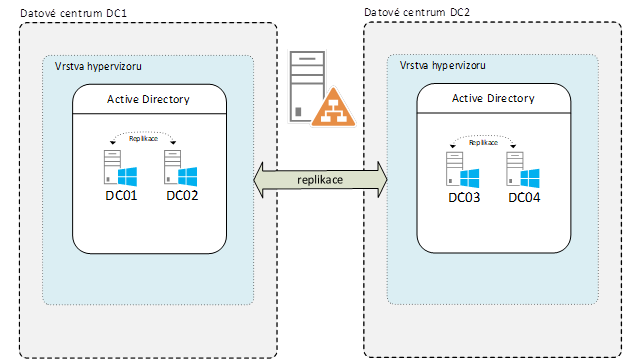 Databázová vrstva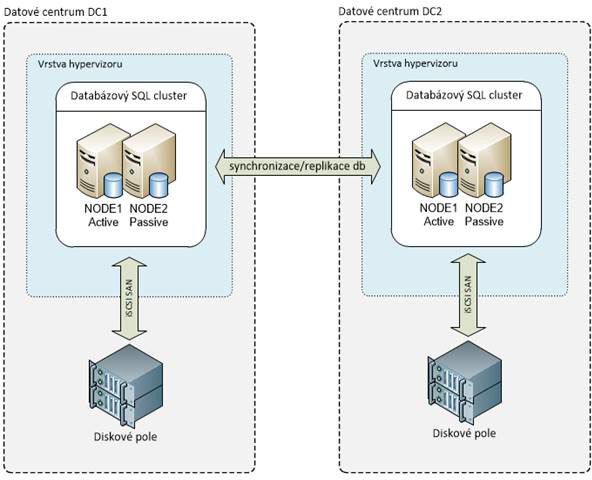 Architektura datových center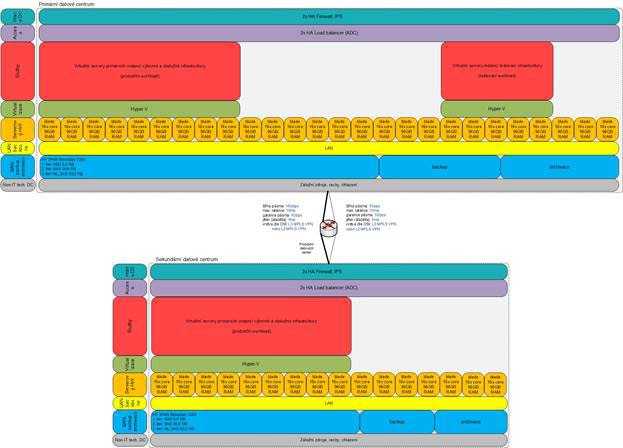 Koncept vysoké dostupnosti aplikací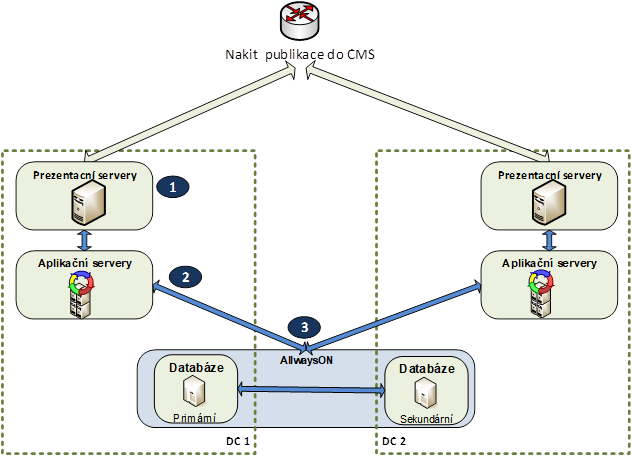 CA SCVýrobce CA SC je firma Broadcom. CA servisní katalog je součástí dodávky instalace CA SDM.Instalován je CA Service Catalog ve verzi 14.1CA SC je integrovaný jak s CA USS (v tzv. Portálu CMS), tak s CA SDM.Přihlašování závisí na AM a je možný přístup uživatele do CA SC přes rozhraní CA USS a CA SDM.V Portálu CMS se využívají především formuláře pro zřízení služeb CMS. Používané formuláře jsou dynamické a načítají data z databáze mdb pro CA SDM v MS SQL a používají v Form Designer JavaScript API, které je součástí CA SC.Pro integraci mezi CA SC a CA SDM slouží CA PAM. Integrace v CA SDM a AM umožňuje otevření vyplněného formuláře z uživatelského rozhraní CA SDM. Kromě formulářů na zřízení služeb se zpracovávají i formuláře pro incidenty zadávané přes portál CMS a požadavky na změny služeb CMS.Počet formulářů použitých v Portálu CMS je cca řádově pro 25 služeb. V průměru se zpracovává v současné době do cca 20 formulářů/denně.CA SC je nainstalováno v tzv, enterprise architektuře dle terminologie v manuálu CA tj. 3 servery CA SC v každém ze dvou DC za síťovým loadbalancerem.CA ITAMVýrobce CA ITAM je firma Broadcom. Je součástí dodávky CA SDM. Slouží k inventarizaci IT majetku.Je nainstalována ve verzi 14.1.Větší část dat je sdílena s CA CMDB.CA IT PAMVýrobce CA IT PAM je firma Broadcom.Instalovaná verze CA IT PAM v produkčním prostředí je 4.2 SP02 CP01. V prostředí PAM jsou 2 druhy procesů.Jedny jsou spouštěny dle kalendáře v pravidelném intervalu a druhé jsou reakcí na konkrétní akci.Procesy spouštěny pravidelně jsou následující:Zabbix monitoring – interval 1 minutaMKI MailEater – interval 2 minutyNetcool MailEater – interval 2 minutyZabbix MailEater – interval 2 minutyMonitoring webu MV – interval 2 minutySynchronizace Netcool – SDM – interval 1x denněProcesy spouštěny manuálně jsou následující:Export služby 2-1Export služby 2-2Export služby 2-3Export služby 3-1Export služby 3-2Export služby 3-3Export služby 6-1Export služby 6-2Export služby 6-3Export služby 8-1Export služby 8-5Export služby 12-1Integrace CA SC – CA SDMIntegrace Nakit – SZRZaložení Monitoring Hosta v systému Zabbix pro službu G1Založení Monitoring Hosta v systému Zabbix pro službu G2Založení Monitoring Hosta v systému Zabbix pro službu Z1.1Založení Monitoring Hosta v systému Zabbix pro službu Z1.2Založení Monitoring Hosta v systému Zabbix pro službu Z1.3Založení Monitoring Hosta v systému Zabbix pro službu Z2.2CA CMDBVýrobce CA CMDB je firma Broadcom. Je použita databáze firmy Microsoft SQL. Integrovaná konfigurační databáze.Obsahuje nyní: 15529 CI položek, 102 Families, 361 Classes, 370 Models Je instalována na SQL Server 2014 Service Pack 2Velikost databáze:CA Service management databáze mdb 18467,25MB tj. cca 18GB CA PAM databáze PAM Runtime 93953MB tj. cca 94GBNa MS SQL Serveru je provozováno 7 instancí MS SQL ServeruV dalších instancích jsou databáze pro systémy HP BSM, HP NA, MS SCOM, eGSB (ISSS)Reportovací aplikace spolupracující s CA produktySAP BOXIReportovací nástroj z CA SDM v 14.1.	Pro potřeby reportingu je vytvořeno individuální Universum pro CA SDM.SAP BusinessObjects BI Platform 4.1 Support Pack 3 Version: 14.1.3.1257Vytvořeny reporty na bázi týdenní – automatický scheduling MěsíčníAd hoc – dle potřeb.Jasper ReportsReportovací nástroj CA SDM od verze 17.1.Vytvořeny reporty na bázi týdenní – automatický scheduling MěsíčníAd hoc – dle potřeb. Požadavek na Drill reporty.Dohledové nástrojeMicroFocus NNMiDohledový nástroj pro síťovou infrastrukturu, původní výrobce HP. Instalovaná verze je:MicroFocus NANetwork adapterV prostředí CMS2 je použita licence „Premium“ (zahrnuje standardní funkce HP NA + funkce distribuovaného clusteru) a je licencována na správu celkem 950 aktivních prvků.Instalovaná verze 10.0.SW je použit pro Automatizovaný Provisioning.MicroFocus BSMDohledová umbrella.Původní výrobce HP. Je instalována ve verzi:HP Business Service Management 9.25.361, Build 648Integrováno zakládání incidentů, v případě critical hlášek do CA SDM, přes API CA SDM.BSM zpracovává příchozí eventy z dohledového nástroje NNMi a SCOM. Jsou vytvořeny tři syntetické transakce, které monitorují dostupnost AM, CA SDM a Tomcat.MS SCOMDohled infrastruktury. Výrobce Microsoft. Instalovaná verze Microsoft Systém Center 2012 R2.ZABBIXMonitorovací nástroj pro dohled síťové infrastruktury a služeb.Jedná se o Open Source monitorovací nástroj aktuálně distribuovaný pod „GNU General Public License (GPL) version 2“.Aktuální verze SW: 4.0, v nejbližších týdnech upgrade na verzi 6.0. Zabbix implementace:DCeGOVDílčí Zabbix komponenty: Zabbix proxy (interní) DC1, Zabbix proxy (interní) DC2, – slouží pro rozložení zátěže monitoringu a oddělení monitoring části sítě. Zabbix sonda – samostatný HW (Raspberry PI 3 B+) s instalovanou komponentou Zabbix agent. Sonda je určena k instalaci do sítě zákazníka (aktuálně nevyužito).Monitoring služeb dle NHS, provozní monitoring infrastruktury a DCeGOV.Aktuální přehled monitoringu:Number of hosts (enabled/disabled/templates)	5075	(2581/2336/158)Number of items (enabled/disabled/not supported) 35351	(19087/16105/159)Number of triggers (enabled/disabled [problem/ok])	35068(20475/14593 [3109/17366])Required server performance, new values per second	134.17Počet generovaných alarmůodhad v rámci DCeGOV (den/týden/měsíc)	150/1000/5000AplikacePortál CMS (CA USS, Liferay)Současná implementace CA Service managementu v CMS využívá produkt CA USS, který je přizpůsoben využití v CMS. Rozšíření CA USS je především dáno nasazením zákaznicky vyvinutých portletů, které umožňují:Výpis služeb za daný subjekt CMS.Výpis tiketů za daný subjektPřístup k dokumentům v knowledge base CA SDMVýpisy technických konfigurací z CMDB v CA SDMSpouštění formulářů z CA SCVerze CA USS odpovídá verzi 14.1. Liferay, nad kterým je CA USS implementován, ve verzi 6.JIPproxyJIPproxy je aplikace, která zabezpečuje všem uživatelům OVM přistupujícím do CMS autentizační a autorizační služby vůči JIP prostřednictvím využití webových služeb KAAS. Využívá se především pro autentizaci uživatele VPN vůči JIP/KASS v rámci služby CMS2-8-3 Přístup do CMS přes SSL.Představuje tak centrální bod, který je schopný přijímat dotazy z různých vstupních bodů CMS2 (zúčastněných síťových prvků) v podobě RADIUS nebo LDAP požadavků. Pro tyto dotazy pak na základě informací evidovaných ve své vnitřní paměti autentizuje uživatele a vyhodnotí, zda je uživatel oprávněný v daném časovém okamžiku přistoupit do CMS2 a případně poskytne zúčastněným síťovým prvkům dodatečné informace o uživateli.JIPProxy je postaven na následujících technologiích:Java 8WildFly 9.0UnboundID LDAP SDKTinyRadiu Databáze MS SQLBillingInstalovaná funkce billingu využívá CA SC, pro definování částek za služby a generování faktur. Formát generované faktury je csv.ProvisioningAutomatický    provisioning,    postavený   na    technologii    HP    NA Bližší informace jsou k dispozici v dokumentaci k NA na stránkách výrobce. Scripty jsou psány v jazyce PEARL.Portál občanaPortál občana je navržen na provozování formu mikroslužeb orchestrovaných pomocí Kubernetes. Celá infrastruktura je vytvořena a provozována v cloudovém prostředí MS Azure. Vedle samotného provozního prostředí (Production), je pro vývoj a testování, udržováno testovací a předprodukční prostředí (DEV a STAGE). Mikroslužby se nasazují pomocí Docker image, které jsou spravovány v Azure Container Registry. Zdrojové kódy, šablony a nastavení je uchováváno v Azure GIT, který není veřejný. V GITu je zajištěna kontinuita verzí i případné zálohování uložených dat. Logy jsou ukládány z části do MS SQL (backend) a z části pomocí Application Insight do Log Analytics (frontend).Autentizační modul (AM)Autentizační modul je přístupový bod do prostředí CA SDM, pomocí něhož se uživatel autentifikuje svými přihlašovacími údaji. Tento modul byl vyvinut společností Autocont a.s. a ta je i držitelem kódů k AM.eGon Service Bus (eGSB) / Informační system sdílené služby (ISSS)eGSB/ISSS implementuje v rámci integrovaného aplikačního systému (IAS) CMS 2.0 funkcionalitu "společného referenčního rozhraní" ve smyslu §2, písm. b), i) zákona 365/2000 Sb. o informačních systémech veřejné správy a o změně některých dalších zákonů v aktuálním znění, kde se rozumí:V rámci referenčního rozhraní probíhá výměna údajů mezi Agendami. Jednu Agendu může přitom podporovat více různých AIS. eGSB/ISSS na základě definovaných nastavení,případně i ve spolupráci s ORG je schopno zajistit směrování dotazu do AIS, který v rámci dané Agendy obsluhuje daný subjekt či objekt.V rámci komunikace eGSB/ISSS:Vynucuje dodržování definovaných schémat dotazů a odpovědíVytváří o veškeré výměně údajů auditní stopu, a tak zajišťuje nepopiratelnost předání zpráveGSB/ISSS úzce spolupracuje s ISZR. Prostřednictví ISZR jsou ověřovány subjekty a objekty dotazů a v případě dotazů týkajících se fyzických osob je prostřednictvím ISZR prováděn převod AIFO a jsou zjišťovány AIS, které v rámci dané agendy vedou záznamy příslušných subjektů či objektů. eGSB/ISSS je tedy uživatelem eGon služeb ISZR.eGSB/ISSS v kontextu IASeGSB/ISSS je součástí IAS, využívá společné komponenty, je nasazen v rámci infrastruktury CMS2, využívá jeho síťovou infrastrukturu a je napojen na provozní a bezpečnostní dohledy.eGSB2 – režim D*** Veškeré informace o eGSB2 podléhají režimu Důvěrné ve smyslu zákona č. 412/2005 Sb., o ochraně utajovaných informací a o bezpečnostní způsobilosti, ve znění pozdějších předpisů ***eGSB2 předává některé informace z eGSB/ISSS na bezpečnostní složky státu. Veškerý provoz a rozvoj eGSB2 je zajišťován externě firmou.Adresářové služby na bázi LDAPActive directoryAdresářová služba od společnosti Microsoft, která je neoddělitelnou součástí prostředí CA. Zajišťuje běh systémů a aplikací, řídí přístup uživatelů a zajišťuje bezpečnostní opatření dotčených systémů.LDAPAdresářové služby postavené na open source technologiích, které jsou neoddělitelnou součástí prostředí. Zajišťují běh systémů a aplikací, řídí přístup uživatelů a zajišťují bezpečnostní opatření dotčených systémů.Windows Server a Hyper-VWindows Server a Hyper-VProdukty společnosti Microsoft využívané pro provoz systémů CA. pro dodržení požadovaných SLA a zároveň pro dodržení bezpečnostních požadavků na jednotlivé systémy je nezbytná průběžná aktualizace a optimalizace nastavení jak OS Windows Server, tak i virtuálního prostředí.Cloudové prostředí MS AzureCloudové prostředí MS AzureCloudové prostředí MS Azure pro sestavování, nasazování a správu aplikací v cloudu, s využitím dostupných nástrojů a platných architektur.Příloha č. 2 – Specifikace služby PodporyRežim PodporyDodavatel se zavazuje poskytovat Podporu výrobce za podmínek definovaných výrobcem, a to formou přístupu na technické asistenční centrum výrobce SW, v českém jazyce, a v rozsahu uvedeném v této Příloze.Rozsah poskytovaných služeb v rámci PodporyDodavatel se zavazuje poskytovat mimo jiné Podporu pro následující SW assets:1 Nutno dodržet požadavek na minimální výši slevy – alespoň 5 %! Srov. bod 3.2 výzvy k podání nabídky.Dodavatel se zavazuje poskytovat Podporu v následujícím rozsahu:řešení vad:postup řešení vad – nahlášení, potvrzení přijetí, započetí řešení, náhradní řešení (snížení priority vady), vyřešení, uzavření,pokud není nahlášená vada způsobena Plněním dodaným dle této Smlouvy, je Dodavatel povinen takovou skutečnost jednoznačně prokázat; do doby, než tak učiní, se má za to, že je tato vada způsobena Plněním dodaným dle této Smlouvy a na její řešení se vztahují garantované doby řešení a související sankce dle znění této Smlouvy,prioritu vady stanovuje vždy Objednatel;poskytování SW maintenance:udržování software/IS v souladu s životním cyklem technologického prostředí a platnou legislativou,poskytování nových verzí software/IS (poskytování update a upgrade k software/IS),poskytování opravných, bezpečnostních a technologických patchů;udržování aktuální funkční, technické, provozní a uživatelské dokumentace;provádění pravidelných profylaktických prací a prezentace výstupů provedených profylaktických prací Objednateli (min. dvakrát ročně, pokud se Smluvní strany nedohodnou jinak);doporučení postupu patchování a seznamu vhodných patchů a další proaktivních doporučení, které sníží riziko kritických výpadků (patchová analýza)poskytování technických konzultací spojených s podporou dodaného řešení minimálně v rozsahu 12 servisních požadavků za rok.Definice pojmůZadávání a řešení vadZadávání vad a komunikace Smluvních stran v rámci služeb Podpory bude probíhat:telefonicky na číslo k tomu určené, specifikované v Příloze č. 5 této Smlouvy,přes elektronický nástroj, specifikovaný v Příloze č. 5 této Smlouvy,e-mailem na kontaktní adresy, specifikované v Příloze č. 5 této Smlouvy.Nahlášení vady Objednatelem musí vždy obsahovat alespoň následující údaje:jméno osoby, která vadu nahlásila,název vady,podrobný popis vady,prioritu vady.Dodavatel se zavazuje k řešení nahlášených vad za následujících podmínek:Dostupnost Služby pro dané Sledované období v procentech (se zaokrouhlením na 2 desetinná místa) je stanovena dle následujícího vztahu:D = ((TZPD - TA) / TZPD) * 100, kdeTZPD: celková délka provozních hodin Služby v hodinách pro dané Sledované období;TA: je součet délky všech časových úseků Sledovaného období, pro něž pro každý z nich platí, že:časový úsek spadá do provozních hodin;časový úsek nespadá do doby odstávky Služby;časový úsek nespadá do období, kdy byla Služba nedostupná na pokyn bezpečnostního manažera Objednatele;v celém časovém úseku byla Služba ve stavu, kdy byla řešena alespoň jedna Kritická vada, vyjma následujících případů, které se ve Sledovaném období neuplatní (tzv. disclaimers):je-li důvodem nesplnění SLA parametru zásah vyšší moci;v případě, že k nesplnění SLA parametru došlo porušením zákonné nebo smluvní povinnosti ze strany Objednatele;v případě, že k nesplnění SLA parametru došlo vlivem události ze zákona vylučující odpovědnost;v případě, že k nesplnění SLA parametru došlo v důsledku poruchy na prostředcích třetích stran, které jsou pod kontrolou Objednatele;jedná-li se o nedostupnost Služby nebo jiné nesplnění SLA parametru v důsledku nedostatku součinnosti nebo nedostatku jiné činnosti Objednatele nebo jeho dodavatelů (netýká se Dodavatele); av případě, že Dodavatel nebude mít přístup k infrastrukturnímu majetku, ačkoliv k jeho zajištění vyvinul maximální úsilí.Režim podpory:8x510x524x7Při překročení garantovaných lhůt pro řešení nahlášených vad dle bodu 4.3 této Přílohy č. 2 této Smlouvy, je Objednatel oprávněn uplatňovat vůči Dodavateli následující sankce:Garantovaná doba pro zahájení řešení vady je doba, ve které:musí Dodavatel započít práce spojené s odstraněním vady,je Dodavatel povinen oznámit Objednateli zahájení prací v souladu s kontaktní maticí uvedenou v Příloze č. 5 této Smlouvy.Garantovaná doba pro odstranění vady (vyřešení) je doba, ve které:musí Dodavatel dodat opravný prostředek (např. softwarový patche, oprava konfigurace, zásah v databázi apod.), který zajistí odstranění vady,není započítávána doba, po kterou bylo Dodavateli prokazatelně znemožněno řešení vady (nebyla poskytnuta součinnost ze strany Objednatele např. v poskytnutí systémových logů, dumpů, Dodavateli nebylo umožněno nasazení opravného prostředku, výskyt vyšší moci),je Dodavatel povinen oznámit Objednateli odstranění vady v souladu s kontaktní maticí uvedenou v Příloze č. 5 této Smlouvy.Dodavatel se zavazuje Objednateli potvrdit telefonicky (a zároveň vždy také písemně e-mailem nebo přes elektronický nástroj) převzetí kritické vady do 0,5 hodiny od jejího nahlášení Objednatelem, a to dle kontaktní matice uvedené v Příloze č. 5 této Smlouvy.Povinnosti DodavateleDodavatel se zavazuje:spolupracovat s odpovědnými osobami Objednatele při poskytování služeb Podpory,na vyžádání konzultovat v průběhu řešení vad navrhovaná řešení s Objednatelem,neprodleně a s vyvinutím nejvyššího úsilí řešit ve spolupráci s Objednatelem vzniklé překážky v poskytování služeb Podpory dle této Smlouvy.Dodavatel zaručuje, že služby budou prováděny kvalifikovaným personálem a odborným způsobem, který je všeobecně akceptován v rámci průmyslových standardů a praxe.Dodavatel odpovídá za komplexnost a integritu poskytovaných služeb Podpory u všech IS a funkčních celků uvedených v Příloze č. 1 této Smlouvy dohromady jako za jeden celek. Tzn., že v případech, kdy vyvstane paralelně potřeba služeb Podpory u dvou či více IS nebo funkčních celků, komunikuje a zajišťuje Dodavatel paralelní poskytování služeb Podpory jako jeden celek.Po dobu trvání Podpory je Dodavatel povinen:poskytovat Objednateli všechny relevantní release a verze IS nabízené výrobcem tak, aby dodávané řešení vyhovovalo požadavkům Objednatele a fungovalo bez závad;informovat Objednatele o nových verzích a funkčnostech IS, které mohou rozšiřovat dodané řešení způsobem, který Objednatel shledá ve shodě s potřebami dalšího rozvoje dodaného řešení (IS);zajistit službu hlášení softwarových chyb, které jsou oznámeny výrobcem; aumožnit eskalaci vad k výrobci SW, použitého IS.Povinnosti ObjednateleObjednatel se zavazuje:poskytnout veškerou součinnost potřebnou pro plnění služeb Podpory, zejména poté poskytnout Dodavateli na jeho žádost informace nebo data, která jsou nezbytná pro řešení vad,odpovídat za přesnost informací nebo dat poskytnutých Dodavateli,na vyžádání konzultovat v průběhu řešení vad navrhovaná řešení s Dodavatelem a zajistit pro takovéto konzultace účast kvalifikovaných osob,neprodleně a s vyvinutím nejvyššího úsilí řešit ve spolupráci s Dodavatelem vzniklé překážky v poskytování služeb Podpory dle této Smlouvy.Příloha č. 3 – Specifikace ceny Předmětu plněníPříloha č. 4 - Vzory dokumentů pro akceptační řízeníAkceptační protokol DílaAkceptační protokol Díla č. 1Předmět akceptaceVýhradySeznam přílohZávěrečná ustanoveníDodavatel a Objednatel svým podpisem stvrzují akceptaci dle výše specifikované Dílčí smlouvy a Rámcové dohody.Akceptační protokol SlužebAkceptační protokol SlužebPředmět akceptaceVýhradySeznam přílohJedná se např. skutečné čerpání člověkohodin / MD v jednotlivých rolích u členů Realizačního  týmu,  cenová  tabulka  vč.  rozpadu  na  jednotkové  ceny,  výstupy z poskytnutých Služeb apod.Závěrečná ustanoveníDodavatel a Objednatel svým podpisem stvrzují akceptaci dle výše specifikované Dílčí smlouvy a Rámcové dohody.Protokol o poskytování služby PodporyProtokol o poskytování služby PodporyPředmět reportuVýhradySeznam přílohZávěrečná ustanoveníDodavatel a Objednatel svým podpisem stvrzují akceptaci dle výše specifikované Dílčí smlouvy a Rámcové dohody.Výkaz práceVýkaz prácePředmět výkazuVýhradySeznam přílohZávěrečná ustanoveníDodavatel a Objednatel svým podpisem stvrzují akceptaci dle výše specifikované Dílčí smlouvy a Rámcové dohody.Příloha č. 5 – Kontaktní osoby ve věcech poskytování služby PodporyElektronický nástrojPro komunikaci související s plněním služeb Podpory, zadávání a evidenci řešení vad Plnění dodaného dle této Smlouvy se Smluvní strany dohodly na využití elektronického nástroje:Service Nowdostupného online z webové adresy: https://snow.autocont.cz/Kontaktní osoby ObjednatelDodavatel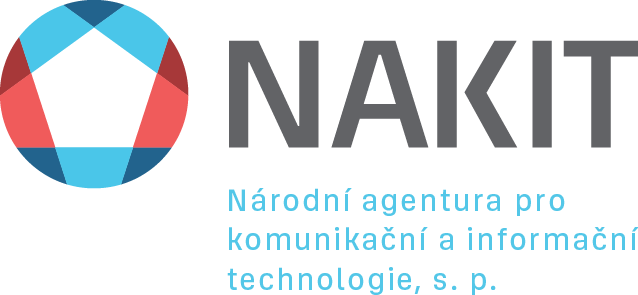 Příloha č. 6 – Údaje o Realizačním týmu(skládá se z částí 6a, 6b a 6c)List 6a – Specifikace nabízených rolí vč. ceny a složení Realizačního týmuList 6b – Specifikace rolí a minimální zkušenosti osob dle požadavku zadavatele (Objednatele)Analytikdokončené středoškolské vzděláníminimálně 3 roky odborných zkušeností v oblasti návrhů informačních systémůpraxe s analýzou uživatelských požadavků na informační systém a jejich zpracováním do dokumentace pro vývoj nebo implementaci IS,zkušenost s pozicí analytika na jakémkoliv 1 projektu, který naplňuje všechny znaky významné dodávkycertifikace ITIL Intermediate V3 nebo vyšší (Expert), popř. ITIL 4 (MP nebo SL)Analytik seniordokončené středoškolské vzděláníminimálně 5 let odborných zkušeností v oblasti návrhů informačních systémůpraxe s analýzou uživatelských požadavků na informační systém a jejich zpracováním do dokumentace pro vývoj nebo implementaci IS,zkušenost s pozicí analytika na jakémkoliv 1 projektu, který naplňuje všechny znaky významné dodávkycertifikace ITIL Expert V3 nebo ITIL 4 (MP nebo SL)Architektdokončené středoškolské vzděláníminimálně 3 roky odborných zkušeností v oblasti činností architekta, kterou se rozumí zejména návrhy architektury řešení, návrhy způsobu integrace řešení s okolními systémy apod.zkušenost s Archimate 3.0 a vyššízkušeností s implementací CA SDM u zákazníkaminimálně 3 roky praxe s modelováním v jazyk UML a/nebo BPMNArchitekt seniordokončené vysokoškolské vzdělání magisterského stupněminimálně 5 let odborných zkušeností v oblasti činností architekta, kterou se rozumí zejména návrhy architektury řešení, návrhy způsobu integrace řešení s okolními systémy apod.zkušenost s Archimate 3.0zkušenosti s úpravami architektury produktu CA SDV vůči přáním zákazníka modelovací jazyk UML a/nebo BPMNBezpečnostní architektminimálně 3 roky praxe v oblasti kybernetické bezpečnostiprincipy vícevrstvé architektury a servisně orientované architektury (SOA)3 roky praxe zahrnující užívání IT bezpečnostních nástrojůznalost zákona 181/2014 Sb. o kybernetické bezpečnosti + navazující vyhláškyznalost norem rodiny ISO 27000platný certifikát v oblasti auditovaní nebo manažování nebo implementace bezpečnosti (například CISA, CISM, CGEIT, SSCP anebo ekvivalent)Bezpečnostní manažerpožadovaná praxe: minimálně 3 let v oblasti kybernetické bezpečnostiznalost zákona 181/2014 Sb. o kybernetické bezpečnosti + navazující vyhláškyznalost norem rodiny ISO 27000certifikace Certified Information Systems Security Professional (CISSP)Konzultant ICTukončené středoškolské vzděláníminimálně 3 roky praxe v oblasti konzultací ICT a souvisejících služeb;certifikace ITIL Foundation Certificate in IT Service Management nebo obdobná či vyšší certifikaceProjektový manažerpraxe v řízení projektů ICT minimálně 3 let,2 praktické zkušenosti s řízením projektů v oblasti realizace informačních systémů zaměřených na analýzu, návrh a implementaci softwarového řešení,mezinárodně uznávaný certifikát projektového řízení (např.: PMI, IPMA, PRINCE2 Practitioner apod.).Projektový manažer seniorpraxe v řízení projektů ICT minimálně 5 let,4 praktické zkušenosti s řízením projektů v oblasti realizace informačních systémů zaměřených na analýzu, návrh a implementaci softwarového řešení,mezinárodně uznávaný certifikát projektového řízení (např.: PMI, IPMA, PRINCE2 Practitioner apod.)Senior specialista provozudokončené středoškolské vzděláníminimálně 5 let praxe v oblasti poskytování IT podpory a souvisejících služeb;zkušenost s pozicí manažera servisní podpory na alespoň jakémkoliv 1 projektu, který naplňuje všechny znaky významné dodávky v oblasti podpory provozucertifikace PRINCE 2 Foundation, IPMA nebo obdobná certifikacecertifikace ITIL Foundation Certificate in IT Service Management nebo obdobná či vyšší certifikaceSpecialista provozuukončené středoškolské vzděláníminimálně 3 roky praxe v oblasti poskytování IT podpory a souvisejících služeb;zkušenost s pozicí manažera servisní podpory na alespoň jakémkoliv 1 projektu, který naplňuje všechny znaky významné dodávky v oblasti podpory provozucertifikace ITIL Foundation Certificate in IT Service Management nebo obdobná či vyšší certifikaceVývojářdokončené středoškolské vzděláníminimálně 2 roky praxe v oblasti činnosti vývojáře C#, .NET, JavaScript, Pythonminimálně 2 roky praxe při které užíval metodiky a metody vývoje, testování a nasazování softwaru do provozu,zkušenost s kulturou DevOps a vývojem REST APIVývojář CA SDMdokončené středoškolské vzdělání minimálně 3 roky praxe v oblasti činnosti vývojáře C#, .NET, JavaScript, Python, SQLzkušenost s pozicí vývojáře na 2 projektech, v rámci kterých byla realizována tzv. „customizace“ CA SDMmetodiky a metody vývoje, testování a nasazování softwaru do provozuzkušenosti s kulturou DevOps a vývojem REST APIVývojář seniordokončené středoškolské vzděláníminimálně 5 let praxe v oblasti činnosti vývojáře C#, .NET, JavaScript, Python, SQLminimálně 5 let praxe při které užíval metodiky a metody vývoje, testování a nasazování softwaru do provozuzkušenosti s kulturou DevOps a vývojem REST APIList 6c – Specifikace sledovaných zkušeností členů Realizačního týmu uvedených v příloze 6aN/A (neprobíhalo hodnocení zkušeností členů týmu – nejsou sledované zkušenosti)Aplikace/služba)počet instancístandardní	režim provozuPrimární (DC2)Sekundární DC1Service Desk2AKTIVSTANDBYOFFline	Service Desk(pro reporting)2AKTIVSTANDBYMonitoring2AKTIVAKTIVBilling2AKTIVSTANDBYProvisioning2AKTIVSTANDBYNetwork Node Manager i PremiumSystem	Information	for	HPE	Network	Node	Manager	i	Software 10.20.280,10.21.402,10.21.481,10.21.566,10.21.714NNM1020_00005, NNM1020W00005Je monitorováno:Nodes280SNMP Agents271Interfaces25038IP Addresses8562L2 Connections1443Incidents147524IP Subnets4990VLANs2594Node Sensors4491Chassis295Cards2978Physical Sensors2988Ports18125Card Redundancy Groups121Router Redundancy Groups4861.CMSDílčí Zabbix komponenty: Zabbix proxy externí DC2, Zabbix monitoring služeb publikovaných z CMS do internetu.proxy externí DC1 –Monitoring služeb CMS, Anonymizace, Portál občana, SMS webových služeb pro MVČR.konektor, monitoringAktuální přehled monitoringu:Number of hosts (enabled/disabled/templates)	1544(1247/106/191)Number of items (enabled/disabled/not supported) 29546(22500/4707/2339)Number of triggers (enabled/disabled [problem/ok]) [3336/8047])3833	(11383/2450Required server performance, new values per second152.99Počet generovaných alarmůodhad v rámci CMS (den/týden/měsíc)50/300/1000Typ ProduktuPočet licencíPN LicenceLicencovaná jednotkaVýšeposkytnuté slevy1CA ServiceDesk Manager100SDMUOL990konkureční řešitel5%CA ServiceDesk Manager100SDMUOL990konkureční řešitel5%CA	Service Catalog10006CASVCT990podp. uživatel5%CA	Process Automation1ITPASL990standalone licence5%CA	IT	Asset Manager600ITASMG990počítač5%HP	ArcSight FlexConnect KITSW E-LTU2TH330AAEinstance vAppliance5%HP	ARSTLogger	5GB/d SW 4-LTU2H7P28AAEdatový	objem 5GB/den5%HP	ARSTLogger		add-on 5GB/d	SW	E-LTU78H7P29AAEdatový	objem 5GB/den5%HP NNMi PremEd	1000+/50 NdPk SW E-LTU9A7Z68AAEdohledované prvky5%HP BPM Txn Pre Ed Unlimited LocSW E-LTU30A8B48AAEtransakce5%HP	OMI	EvtMgmt Foundation	E- LTU2TA188AAEinstance5%HP	OMI	EvtMgmtFoundation	NP DV E-LTU1TB250AAEinstance5%2 x HP OB ste Pe 50+ND 50 Nd PkSW E-LTU2H7T58AAEinstance5%HP NA PremiumEd	1000+/50 NdPk SW E-LTU9A7Z12AAEdohledované prvky5%HP NNMi Prem Ed 1000+/50 NdPk SW E-LTU1A7Z68AAEdohledované prvky5%HP BPM Txn Pre Ed Unlimited LocSW E-LTU2A8B48AAEtransakce5%HP NA PremiumEd	1000+/50 NdPk SW E-LTU1A7Z12AAEdohledované prvky5%NBDNext Business Day – následující pracovní denProvozní režim8x5 – služba je poskytována v pracovní dny od 8:00 do 16:00 hodin10x5 – služba je poskytována v pracovní dny od 8:00 do 18:00 hodin24x7 – služba je poskytována nepřetržitěProdukční prostředíProstředí, určené pro zajištění standardního provozu Plnění / ISTestovací prostředíNeprodukční prostředí provozované paralelně s produkčním, sloužící k testování Plnění /ISKritická vadaVada kategorie Kritická se projevuje tím, že:dochází k zásadnímu omezení nebo zastavení nejdůležitějších procesů spojených s využitím Plnění / IS neboPlnění / IS nebo jejich podstatná část jsou zcela nefunkční a Objednatel nemůže Plnění / IS nebo jejich podstatnou část užívat.Nekritická vadaVada kategorie Nekritická se projevuje tím, že:užívání nebo funkčnost Plnění / IS jsou vadou významně omezeny a dochází tak k významnému zpomalení procesů spojených s užitím Plnění / IS.Operativní vadaVada kategorie Operativní se projevuje tím, že:nebyla zařazena ani mezi vadu kategorie Kritické ani Nekritické,nebrání užívání Plnění / IS anebo má zcela minimální vliv na jejich řádné užívání nebo funkčnost.Dostupnos t SlužbyGarantovaná doba pro zahájení řešeníGarantovaná doba pro zahájení řešeníGarantovaná doba pro zahájení řešeníGarantovaná doba pro odstranění vady = vyřešeníGarantovaná doba pro odstranění vady = vyřešeníGarantovaná doba pro odstranění vady = vyřešeníKritickávadaNekritickávadaOperativnívadaKritickávadaNekritickávadaOperativní vadaSLA Set 199,99 %30 minut30 minut30 minut4 hodiny36 hodinbest effortSLA Set 299,90 %30 minut30 minut30 minut6 hodin48 hodinbest effortSLA Set 399,90 %30 minut30 minut30 minut4 hodiny72 hodinbest effortSLA Set 499,50 %30 minut30 minut30 minut6 hodin48 hodinbest effortSLA Set 599,00 %30 minut30 minut30 minut8 hodin96 hodinbest effortSLA Set 699,00 %30 minut30 minut30 minut1 pracovní den5pracovních dnůbest effortSLA Set 7Bez garance30 minut30 minut30 minutbest effortbest effortbest effortPřekročení garantované doby řešení/Kategorie vadyPřekročení garantované doby pro zahájení řešení(v Kč bez DPH za každou započatou hodinu)Překročení garantované doby pro odstranění vady = vyřešení(v Kč bez DPH za každou započatou hodinu)Produkční prostředíProdukční prostředíProdukční prostředíKritická vada0,1 %z měsíční ceny Služby ve Sledovaném období za každou započatou hodinu doby vyřešení nad stanovenou dobu vyřešení1 %z měsíční ceny Služby ve Sledovaném období za každou započatou hodinu doby vyřešení nad stanovenou dobu vyřešeníNekritická vada0,1 %z měsíční ceny Služby ve Sledovaném období za každou započatou hodinu doby vyřešení nad stanovenou dobu vyřešení0,3 %z měsíční ceny Služby ve Sledovaném období za každou započatou hodinu doby vyřešení nad stanovenou dobu vyřešeníOperativní vada0,1 %z měsíční ceny Služby ve Sledovaném období za každou započatou hodinu doby vyřešení nad stanovenou dobu vyřešeníNeuplatňuje se.SLA – dostupnost služby1 %z měsíční ceny Služby ve Sledovaném období za každou započatou hodinu rozdílu sjednané dostupnosti příslušné Služby a reálně dosažené dostupnosti. Doba všech narušení dostupnosti za Sledované období se sčítá.Služby, u nichž nelze definovat a monitorovat Předávací rozhraní, nebo funkční celky se vyhodnocují jen na základě plnění SLA incidentů.1 %z měsíční ceny Služby ve Sledovaném období za každou započatou hodinu rozdílu sjednané dostupnosti příslušné Služby a reálně dosažené dostupnosti. Doba všech narušení dostupnosti za Sledované období se sčítá.Služby, u nichž nelze definovat a monitorovat Předávací rozhraní, nebo funkční celky se vyhodnocují jen na základě plnění SLA incidentů.Testovací prostředíTestovací prostředíTestovací prostředíNahlášená vadaNeuplatňuje se.0,1 % z měsíční ceny Služby ve Sledovaném období za každou započatou hodinu doby vyřešení nad stanovenou dobu vyřešeníSLA – dostupnost služby0,1 % z měsíční ceny Služby ve Sledovaném období za každou započatou hodinu rozdílu sjednané dostupnosti příslušné Služby a reálně dosažené dostupnosti. Doba všech narušení dostupnosti za Sledované období se sčítá.Služby, u nichž nelze definovat a monitorovat Předávací rozhraní, nebo funkční celky se vyhodnocují jen na základě plnění SLA incidentů.0,1 % z měsíční ceny Služby ve Sledovaném období za každou započatou hodinu rozdílu sjednané dostupnosti příslušné Služby a reálně dosažené dostupnosti. Doba všech narušení dostupnosti za Sledované období se sčítá.Služby, u nichž nelze definovat a monitorovat Předávací rozhraní, nebo funkční celky se vyhodnocují jen na základě plnění SLA incidentů.RoleNabídková cena za 1 MD v Kč bez DPHAnalytik senior11 800,00 KčAnalytik9 900,00 KčArchitekt9 300,00 KčArchitekt senior12 000,00 KčBezpečnostní architekt13 250,00 KčBezpečnostní manažer11 200,00 KčProjektový manažer10 550,00 KčProjektový manažer senior13 450,00 KčSenior specialista provozu9 750,00 KčSpecialista provozu8 100,00 KčVývojář CA SDM10 950,00 KčVývojář9 200,00 KčVývojář senior11 700,00 KčKonzultant ICT13 150,00 KčDodavatelxxxObjednatelNárodní agentura pro komunikační a informační technologie, s. p., Kodaňská 1441/46, Vršovice, 101 00 Praha 10, IČ: 04767543Rámcová dohodač. j. xxxDílčí smlouvač. j. xxxNázev ProjektuxxxDatum předáníxxxČísloPopisAkceptovánoAkceptováno s výhradouNeakceptováno01ČísloPopis výhradyKategorie vadyTermín pro vypořádání vady01020304Jméno a příjmeníDatumPodpisAkceptoval za DodavateleAkceptoval za ObjednateleDodavatelxxxObjednatelNárodní agentura pro komunikační a informační technologie, s. p., Kodaňská 1441/46, Vršovice, 101 00 Praha 10, IČ: 04767543Rámcová dohodač. j. xxxDílčí smlouvač. j. xxxNázev ProjektuxxxDatum předáníxxxČísloPopis služebAkceptovánoAkceptováno s výhradouNeakceptováno01ČísloPopis výhradyKategorie vadyTermín pro vypořádání vady01020304Jméno a příjmeníDatumPodpisAkceptoval za DodavateleAkceptoval za ObjednateleDodavatelxxxObjednatelNárodní agentura pro komunikační a informační technologie, s. p., Kodaňská 1441/46, Vršovice, 101 00 Praha 10, IČ: 04767543Rámcová dohodač. j. xxxDílčí smlouvač. j. xxxNázev ProjektuxxxObdobí, za které je reportovánoVe formátu [měsíc] [rok], např. leden 2023 atp.ČísloPopis služby / předmět reportuAkceptovánoAkceptováno s výhradouNeakceptováno01ČísloPopis výhradyKategorie vadyTermín pro vypořádání vady01020304Jméno a příjmeníDatumPodpisAkceptoval za DodavateleAkceptoval za ObjednateleDodavatelxxxObjednatelNárodní agentura pro komunikační a informační technologie, s. p., Kodaňská 1441/46, Vršovice, 101 00 Praha 10, IČ: 04767543Rámcová dohodač. j. xxxDílčí smlouvač. j. xxxNázev ProjektuxxxObdobí, za které je vykazovánoVe formátu [měsíc] [rok], např. leden 2023 atp.RoleJméno a příjmeníAktivitaPočet MD / člověkohodinCena v Kč bez DPH za 1 (jeden) MDCelková cena v Kč bez DPHČísloPopis výhradyTermín pro vypořádání vady01020304Jméno a příjmeníDatumPodpisAkceptoval za DodavateleAkceptoval za ObjednateleOsoby oprávněné hlásitvadyDostupnostTelefonOsoby oprávněné hlásitvadyJméno a příjmeníE-mailMichal Balhar8x5xxxMichal BalharxxxxxxJan Diviš8x5xxxJan DivišxxxxxxDavid Koník8x5xxxDavid KoníkxxxxxxJan Kůs8x5xxxJan KůsxxxxxxRadim Seifarth8x5xxxRadim SeifarthxxxxxxMartin Slavek8x5xxxMartin Slavekxxxxxx1. eskalační úroveň8x5xxx1. eskalační úroveňxxxxxx2. eskalační úroveň8x5xxx2. eskalační úroveňxxxxxxOsoby oprávněnépřijímat vady k řešeníDostupnostTelefonOsoby oprávněnépřijímat vady k řešeníJméno a příjmeníE-mailOsoby oprávněnépřijímat vady k řešení8x5xxxOsoby oprávněnépřijímat vady k řešeníxxxxxx8x5xxxxxxxxx1. eskalační úroveň8x5xxx1. eskalační úroveňxxxxxx2. eskalační úroveň8x5xxx2. eskalační úroveňxxxxxxPožadovaná roleSpecialista zajišťující požadavekCena za MDAnalytik seniorxxx11 800,-Analytikxxx9 900,-Architektxxx9 300,-Architekt seniorxxx12 000,-Bezpečnostní architektxxx13 250,-Bezpečnostní manažerxxx11 200,-Projektový manažerxxx10 550,-Projektový manažer seniorxxx13 450,-Senior specialista provozuxxx9 750,-Specialista provozuxxx8 100,-Vývojář CA SDMxxx10 950,-Vývojářxxx9 200,-Vývojář seniorxxx11 700,-Konzultant ICTxxx13 150,-